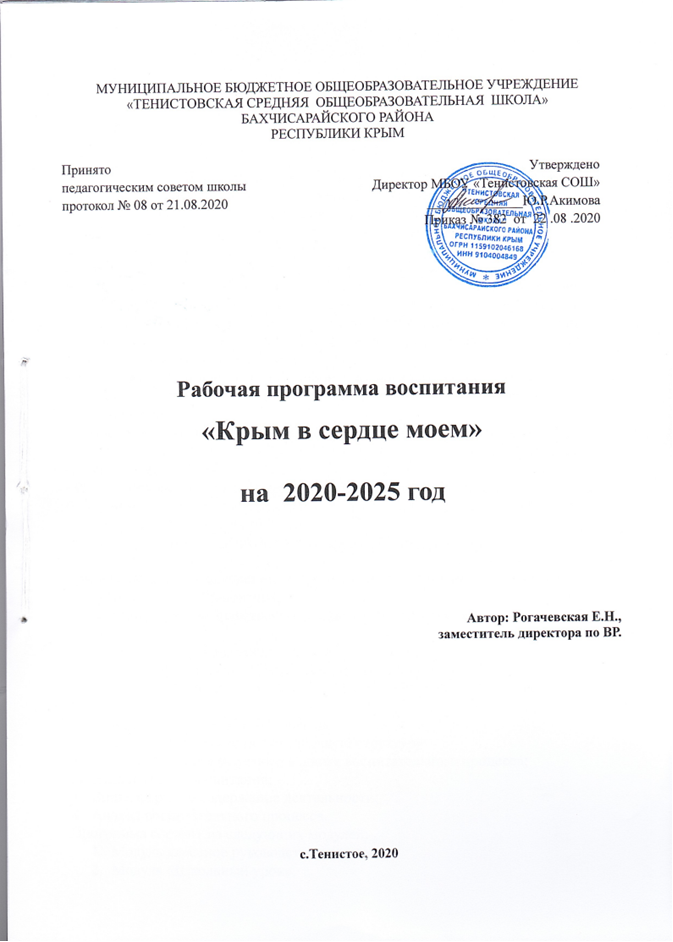 СОДЕРЖАНИЕПОЯСНИТЕЛЬНАЯ ЗАПИСКАРабочая программа воспитания МБОУ «Тенистовская СОШ» Бахчисарайского  района Республики Крым (далее - Программа) разработана с учётом Федерального закона от 29.12.2012 № 273-ФЗ «Об образовании в Российской Федерации», Стратегии развития воспитания в Российской Федерации на период до 2025 года (Распоряжение Правительства Российской Федерации от 29.05.2015 № 996-р) и Плана мероприятий по её реализации в 2021 — 2025 годах (Распоряжение Правительства Российской Федерации от 12.11.2020 № 2945-р), Стратегии национальной безопасности Российской Федерации (Указ Президента Российской Федерации от 02.07.2021 № 400), федеральных государственных образовательных стандартов (далее — ФГОС) начального общего образования (Приказ Минпросвещения России от 31.05.2021 № 286), основного общего образования (Приказ Минпросвещения России от 31.05.2021 № 287), среднего общего образования (Приказ Минобрнауки России от 17.05.2012№ 413). Письмо Министерства образования, науки и молодежи Республики Крым от 25.03.2021 №107801-15 «О методических рекомендациях по внедрению программ воспитания в образовательные организации Республики Крым».Примерная программа воспитания, утвержденная на заседании Федерального учебно- методического объединения по общему образованию ФГБНУ «Институт стратегии развития образования РАО» от 02.06.2020 года №2/20.Примерная программа «Крым в сердце моем»  Министерство образования науки  и молодежи республики Крым ГБОУ ДПО РК КРИППО. Симферополь, 2020 год.;Программа основывается на единстве и преемственности образовательного процесса всех уровней общего образования, соотносится с примерными рабочими программами воспитания для организаций дошкольного и среднего профессионального образования.Рабочая программа воспитания предназначена для планирования и организации системной воспитательной деятельности; разрабатывается и утверждается с участием коллегиальных органов управления общеобразовательной организацией, в том числе советов обучающихся, советов родителей (законных представителей); реализуется в единстве урочной и внеурочной деятельности, осуществляемой совместно с семьёй и другими участниками образовательных отношений, социальными институтами воспитания; предусматривает приобщение обучающихся к российским традиционным духовным ценностям, включая ценности своей этнической группы, правилам и нормам поведения, принятым в российском обществе на основе российских базовых конституционных норм и ценностей; историческое просвещение, формирование российской культурной и гражданской идентичности обучающихся.Программа включает три раздела: целевой, содержательный, организационный. Приложение — примерный календарный план воспитательной работы.При разработке или обновлении рабочей программы воспитания её содержание, за исключением целевого раздела, может изменяться в соответствии с особенностями общеобразовательной организации: организационно-правовой формой, контингентом обучающихся и их родителей (законных представителей), направленностью образовательной программы, в том числе предусматривающей углублённое изучение отдельных учебных предметов, учитывающей этнокультурные интересы, особые образовательные потребности обучающихся.Пояснительная записка не является частью рабочей программы воспитания в общеобразовательной организации.Рабочая программа воспитания направлена на решение проблем гармоничного вхождения школьников в социальный мир и налаживания ответственных взаимоотношений с окружающими их людьми. В центре программы воспитания Муниципального бюджетного общеобразовательного учреждения «Тенистовская средняя общеобразовательная школа» находится личностное развитие обучающихся в соответствии с ФГОС общего образования, формирование у них системных знаний о различных аспектах развития России и мира. Одним из результатов реализации программы школы станет приобщение обучающихся к российским традиционным духовным ценностям, правилам и нормам поведения в российском обществе. Программа воспитания показывает, каким образом педагогические работники (учитель, классный руководитель, заместитель директора, педагог дополнительного образования и т.п.) могут реализовать воспитательный потенциал их совместной с обучающимися деятельности и тем самым сделать школу воспитывающей организациейПрограмма призвана обеспечить достижение учащимися личностных результатов, указанных во ФГОС НОО, ООО, СОО: - формирование у обучающихся основ российской идентичности; готовность обучающихся к саморазвитию; - мотивацию к познанию и обучению;ценностные установки и социально-значимые качества личности; активное участие в социально-значимой деятельности.Рабочая программа воспитания является обязательной частью Основной образовательной программы основного общего образования МБОУ «Тенистовская СОШ» Бахчисарайского района Республики Крым. К рабочей программе воспитания прилагается календарный план (уровень начальной, основной и средней школы) воспитательной работы на 2022-2023учебный год.Рабочая программа воспитания является общедоступным документом для ознакомления обучающихся и их родителей (законных представителей), подлежит размещению на официальном сайте МБОУ «Тенистовская СОШ» в сети Интернет.ЦЕЛЕВОЙ РАЗДЕЛУчастниками образовательных отношений в МБОУ «Тенистовская СОШ» являются педагогические и другие работники общеобразовательной организации, обучающиеся, их родители (законные представители), представители иных организаций, участвующие в реализации образовательного процесса в соответствии с законодательством Российской Федерации, локальными актами общеобразовательной организации. Родители (законные представители) несовершеннолетних обучающихся имеют преимущественное право на воспитание своих детей. Содержание воспитания обучающихся в МБОУ «Тенистовская СОШ» определяется содержанием российских базовых (гражданских, национальных) норм и ценностей, которые закреплены в Конституции Российской Федерации. Эти ценности и нормы определяют инвариантное содержание воспитания обучающихся. Вариативный компонент содержания воспитания обучающихся включает духовно-нравственные ценности культуры, традиционных религий народов России.Воспитательная деятельность планируется и осуществляется в соответствии с приоритетами государственной политики в сфере воспитания, установленными в Стратегии развития воспитания в Российской Федерации на период до 2025 года (Распоряжение Правительства Российской Федерации от 29.05.2015 № 996-р). Приоритетной задачейРоссийской Федерации в сфере воспитания детей является развитие высоконравственной личности, разделяющей российские традиционные духовные ценности, обладающей актуальными знаниями и умениями, способной реализовать свой потенциал в условиях современного общества, готовой к мирному созиданию и защите Родины.ЦЕЛЬ И ЗАДАЧИ  ВОСПИТАНИЯСовременный национальный воспитательный идеал – это высоконравственный, творческий, компетентный гражданин Республики Крым и России, принимающий судьбу Отечества как свою личную, осознающий ответственность за настоящее и будущее своей страны, укоренённый в духовных и культурных традициях многонационального народа Крыма и Российской Федерации.Исходя из этого воспитательного идеала, а также основываясь на базовых для нашего общества ценностях (таких как семья, труд, отечество, природа, мир, знания, культура, здоровье, человек) формулируется общая цель.Цель воспитания МБОУ «Тенистовская СОШ» – личностное развитие школьников, проявляющееся:в усвоении ими знаний основных норм, которые общество выработало на основе этих ценностей (то есть, в усвоении ими социально значимых знаний);в развитии их позитивных отношений к этим общественным ценностям (то есть в развитии их социально значимых отношений);в приобретении ими соответствующего этим ценностям опыта поведения, опыта применения сформированных знаний и отношений на практике (то есть в приобретении ими опыта осуществления социально значимых дел).Данная цель ориентирует педагогов не на обеспечение соответствия личности ребенка единому уровню воспитанности, а на обеспечение позитивной динамики развития его личности. В связи с этим важно сочетание усилий педагога по развитию личности ребенка и усилий самого ребенка по своему саморазвитию. Их сотрудничество, партнерские отношения являются важным фактором успеха в достижении цели.ЦЕЛЕВЫЕ НАПРАВЛЕНИЯ ВОСПИТАНИЯПрограмма реализуется в единстве учебной и воспитательной деятельности общеобразовательной организации по основным направлениям воспитания в соответствии с ФГОС:гражданское воспитание — формирование российской гражданской идентичности, принадлежности к общности граждан Российской Федерации, к народу России как источнику власти в Российском государстве и субъекту тысячелетней российской государственности, уважения к правам, свободам и обязанностям гражданина России, правовой и политической культуры;патриотическое воспитание — воспитание любви к родному краю, Родине, своему народу, уважения к другим народам России; историческое просвещение, формирование российского национального исторического сознания, российской культурной идентичности;духовно-нравственное воспитание — воспитание на основе духовно-нравственной культурынародов России, традиционных религий народов России, формирование традиционных российских семейных ценностей; воспитание честности, доброты, милосердия, справедливости, дружелюбия и взаимопомощи, уважения к старшим, к памяти предков;- эстетическое воспитание — формирование эстетической культуры на основе российских традиционных духовных ценностей, приобщение к лучшим образцам отечественного и мирового искусства;физическое воспитание, формирование культуры здорового образа жизни и эмоционального благополучия — развитие физических способностей с учётом возможностей и состояния здоровья, навыков безопасного поведения в природной и социальной среде, чрезвычайных ситуациях;трудовое воспитание — воспитание уважения к труду, трудящимся, результатам труда (своего и других людей), ориентация на трудовую деятельность, получение профессии, личностное самовыражение в продуктивном, нравственно достойном труде в российском обществе, достижение выдающихся результатов в профессиональной деятельности;экологическое воспитание — формирование экологической культуры, ответственного, бережного отношения к природе, окружающей среде на основе российских традиционных духовных ценностей, навыков охраны, защиты, восстановления природы, окружающей среды;ценности научного познания — воспитание стремления к познанию себя и других людей, природы и общества, к получению знаний, качественного образования с учётом личностных интересов и общественных потребностей.1.3 ЦЕЛЕВЫЕ ОРИЕНТИРЫ РЕЗУЛЬТАТОВ ВОСПИТАНИЯТребования к личностным результатам освоения обучающимися образовательных программ начального общего, основного общего, среднего общего образования установлены в соответствующих ФГОС.На основании этих требований в данном разделе представлены целевые ориентиры результатов в воспитании, развитии личности обучающихся, на достижение которых должна быть направлена деятельность педагогического коллектива для выполнения требований ФГОС. Целевые ориентиры определены в соответствии с инвариантным содержанием воспитания обучающихся на основе российских базовых (гражданских, конституциональных) ценностей, обеспечивают единство воспитания, воспитательного пространства.Целевые ориентиры результатов воспитания сформулированы на уровнях начального общего, основного общего, среднего общего образования по направлениям воспитания в соответствии с ФГОС.Целевые ориентиры результатов воспитания на уровне начального общего образования.Целевые ориентиры результатов воспитания на уровне основного общего образования.Целевые ориентиры результатов воспитания на уровне среднего общего образования.РАЗДЕЛ 2. СОДЕРЖАТЕЛЬНЫЙУКЛАД МБОУ «ТЕНИСТОВСКАЯ СОШ»Уникальность и особенность МБОУ «Тенистовская СОШ» в том, что она небольшая, обучается 264 человека, создаётся особая атмосфера уважения, взаимопонимания и поддержки. Учителя и ученики знают друг друга, находятся в плотном взаимодействии и на уроках и во внеучебное время. В небольшом коллективе интенсивнее идет процесс установления межличностных контактов, существует реальная возможность проявить себя в общем деле. Нет резкой обособленности между классами, учащимися разного возраста.   Таким образом, создавая  условия для  ребенка по выбору форм, способов самореализации на основе освоения общечеловеческих ценностей, мы учитываем особенности небольшой школы.        	Большинство обучающихся школы проживает в трех селах Тенистовского сельского поселения. Деятельность школы осуществляется с учетом ориентации на конкретную социально-профессиональную группу родителей. В основном, родители учащихся – представители сельскохозяйственного агрокомплекса, они заинтересованы в получении  детьми качественного и высокотехнологичного образования. Большая часть родителей имеют среднеспециальное образование.	В селе Тенистое имеется детский сад, дом культуры, в котором есть кружки по интересам. Приоритетной задачей МБОУ «Тенистовская СОШ» в сфере воспитания детей, согласно Стратегии развития воспитания в Российской Федерации на период до 2025 года, является развитие высоконравственной личности, разделяющей российские традиционные духовные ценности, обладающей актуальными знаниями и умениями, способной реализовать свой потенциал в условиях современного общества, готовой к мирному созиданию и защите Родины, любящей свой родной край, свою малую Родину – Крым.МБОУ «Тенистовская «СОШ» находится в Бахчисарайском районе, который имеет богатейшее историко-культурное наследие. На территории Бахчисарайского района имеются памятники цивилизаций разных времен: наскальные рисунки бронзового века урочища Таш-Аир близ Бахчисарая, средневековые «пещерные» города и монастыри (Мангуп, Чуфут-Кале, комплекс Ханского дворца в Бахчисарае, мечеть Джума-Джами и многие другие.С Крымом связаны имена выдающихся деятелей науки, искусства, литературы: В. Вернадского, И. Курчатова, К. Щелкина, И. Айвазовского, М. Волошина, И. Гаспринского, А. Пушкина, Л. Толстого, А. Грина и др.Территория Крыма была плацдармом локальных и мировых войн. На небольшой территории Крымского полуострова находятся два города-героя – Керчь и Севастополь, а также город воинской славы – Феодосия. Крым явил миру высокие образцы как личного патриотизма (Даша Севастопольская, матрос Кошка, Володя Дубинин, Витя Коробков, Амет-Хан Султан и мн. др.), так и массового (участники обороны Севастополя в Крымской войне 1853-1855 гг. и в Великой Отечественной войне, участники Эльтигенского десанта, защитники Ишуньских позиций, участники штурма Перекопа, отважные крымские партизаны и подпольщики).Бахчисарай является геополитическим перекрестком эпох и народов, одним из уникальных полиэтнических регионов России. Состав населения Крыма в настоящее время насчитывает представителей более 130 национальностей и нескольких десятков конфессий. Крым является ярким примером многовекового мирного добрососедства разных народов и вероисповеданий. Социально-экономические изменения в жизни России, в целом, и  Республики Крым, в частности, требуют от современной молодежи умения гибко реагировать на смену условий жизни, адаптироваться к  насущным социальным и профессиональным требованиям, жить в многонациональном  и поликультурном мире. Повышение роли личности во всех сферах общественной жизни актуализирует  проблему воспитания   устойчивости личности в окружающем  мире.В центре программы воспитания муниципального бюджетного общеобразовательного учреждения средней общеобразовательной школы «Тенистовская средняя общеобразовательная школа» находится личностное развитие обучающихся в соответствии с ФГОС общего образования, формирование у них системных знаний о различных аспектах развития России и мира. Одним из результатов реализации программы школы станет приобщение обучающихся к российским традиционным духовным ценностям, правилам и нормам поведения в российском обществе. Программа призвана обеспечить достижение учащимися личностных результатов, указанных во ФГОС: формирование у обучающихся основ российской идентичности; готовность обучающихся к саморазвитию; мотивацию к познанию и обучению; ценностные установки и социально-значимые качества личности; активное участие в социально-значимой деятельности. Данная программа воспитания показывает систему работы с детьми в школе.Приоритетной задачей МБОУ «Тенистовская СОШ» в сфере воспитания детей, согласно Стратегии развития воспитания в Российской Федерации на период до 2025 года, является развитие высоконравственной личности, разделяющей российские традиционные духовные ценности, обладающей актуальными знаниями и умениями, способной реализовать свой потенциал в условиях современного общества, готовой к мирному созиданию и защите Родины, любящей свой родной край, свою малую Родину – Крым. Немаловажно и то, что школа расположена в окружении культурных объектов, охраняемых природных территорий и исторических памятников. Каждый элемент социальной и культурной среды имеет определенный образовательный и воспитательный эффект, может значительно обогатить ресурсы учебного заведения, если его использовать для формирования чувства сопричастности каждого обучающегося к своей малой Родине, своей школе, своей семье, к общему делу.Задача школы – актуализировать чувство сопричастности ребенка с семьей, родителями, родственниками; дать возможность осознать правила, регулирующие взаимоотношения в семье; инициировать осознание детьми семейных ценностей, традиций, обычаев.В школе функционирует родительский всеобуч. Родительский всеобуч планируется классными руководителями исходя из запросов родителей, уровня их образования, конкретной ситуации в классе. Формы проведения его разнообразны: лекция, деловая игра, круглый стол, практикум, обмен мнением, дискуссия.Приоритетным направлением школы является работа с родителями, воспитание семейных ценностей у обучающихся школы, воспитание патриотизма как основы всей воспитательной работы и формирование любви к родному краю как основополагающего элемента воспитания патриота страны; воспитание доброжелательного, бережного отношения к народам населяющим Крымский полуостров, формирование у детей и молодежи готовности к осознанной жизни в духе взаимопонимания мира, согласия между всеми народами, этническими национальностями, религиозными группами; воспитание жизнестойкости как черты характера, противостоящей любому негативному влиянию и позитивно воспринимающей мир и свое место в нем.Процесс воспитания в МБОУ «Тенистовская СОШ» основывается на следующих принципах взаимодействия педагогов и школьников:неукоснительное соблюдение законности и прав семьи и ребенка, соблюдения конфиденциальности информации о ребенке и семье, приоритета безопасности ребенка при нахождении в образовательной организации;ориентир на создание в образовательной организации психологически комфортной среды для каждого ребенка и взрослого, без которой невозможно конструктивное взаимодействие школьников и педагогов;реализация процесса воспитания главным образом через создание в школе детско- взрослых общностей, которые бы объединяли детей и педагогов яркими и содержательными событиями, общими позитивными эмоциями и доверительными отношениями друг к другу;организация основных совместных дел школьников и педагогов как предмета совместной заботы и взрослых, и детей;системность, целесообразность и не шаблонность воспитания как условия его эффективности.Основными традициями воспитания в образовательной МБОУ «Тенистовская СОШ»» организации являются следующие:стержнем годового цикла воспитательной работы школы являются ключевые общешкольные дела, работа с родителями через которые осуществляется интеграция воспитательных усилий педагогов;важной чертой каждого ключевого дела и большинства используемых для воспитания других совместных дел педагогов и школьников является коллективная разработка, коллективное планирование, коллективное проведение и коллективный анализ их результатов;в школе создаются такие условия, при которых по мере взросления ребенка увеличивается и его роль в совместных делах (от пассивного наблюдателя до организатора);в проведении общешкольных дел отсутствует соревновательность между классами, поощряется конструктивное межклассное и межвозрастное взаимодействие школьников, а также их социальная активность;педагоги школы ориентированы на формирование коллективов в рамках школьных классов, кружков, студий, секций и иных детских объединений, на установление в них доброжелательных и товарищеских взаимоотношений;ключевой фигурой воспитания в школе является классный руководитель, реализующийпо	отношению	к	детям	защитную,	личностно	развивающую,	организационную, посредническую (в разрешении конфликтов) функции.2.2. ВИДЫ, ФОРМЫ И СОДЕРЖАНИЕ ДЕЯТЕЛЬНОСТИПрактическая реализация цели и задач воспитания осуществляется в рамках следующих направлений воспитательной работы школы. Каждое из них представлено в соответствующем модуле.                                                                Инвариантные модули                                                     Модуль «Классное руководство». В нашей школе первостепенная роль в воспитании и социализации учащихся отводится классным руководителям. Для каждого класса индивидуально разрабатывается план воспитательной работы. Главное предназначение классного руководителя – создать условия для становления личности ребёнка способного достойно занять свое место в жизни.    Направления деятельности классного руководителя.Изучение особенностей личностного развития обучающихся класса.Формы и виды деятельности:- наблюдение;- использование опросников, которые дают возможность изучить мотивацию действий учащихся, интересов конкретной группы учащихся или класса в целом, уровень тревожности учащихся класса.- проведение индивидуальных и групповых диагностических бесед.  2.       Организация совместных интересных и полезных дел для личностного развития ребенка.            Формы и виды деятельности:- совместное подведение итогов и планирование каждого полугодия    по разным направлениям деятельности; - установление позитивных отношений с другими классными коллективами через подготовку и проведение ключевого общешкольного дела;- сбор информации об увлечениях и интересах обучающихся и их родителей, чтобы найти вдохновителей для интересных и полезных дел;- создание ситуации и выбора   и успеха.3. Формирование и развитие коллектива класса.Формы и виды деятельности:- изучение учащихся класса ( потребности, интересы, склонности и другие личностные характеристики членов классного коллектива), отношений, общения и деятельности в классном коллективе с помощью наблюдения, игр, методики для исследования мотивов участия школьников в деятельности и для определения уровня социальной активности обучающихся;- составление карты интересов и увлечений обучающихся;- проектирование целей, перспектив и образа жизнедеятельности классного коллектива с помощью организационно - деятельностной игры, классного часа.4. Индивидуальная работа с учащимися класса.Формы и виды деятельности:- заполнение с учащимися «Портфолио», т.е «портфолио» как «источник успеха» учащихся класса.- работа классного руководителя с учащимися, находящимися в состоянии стресса и дискомфорта;- вовлечение учащихся в социально значимую деятельность.5. Работа со слабоуспевающими детьми и учащимися испытывающими трудности по отдельным предметам направлена на контроль за успеваемостью учащихся класса.6. Работа с учителями, преподающими в классе.Формы и виды работы:         -посещение учебных занятий;          -мини-педсоветы по проблемам класса;          -ведение дневника наблюдений;          -индивидуальные беседы с учащимися и их родителями.7. Работа с обучающимися, состоящими на различных видах учёта, в «группе риска», оказавшимися в трудной жизненной ситуации. Работа направлена на контроль за свободным времяпровождением.Формы и виды работы: Вовлечение детей в кружковую работу, наделение общественными поручениями в классе, делегирование отдельных поручений, ежедневный контроль, беседы с родителями.8. Работа с классным коллективом:1.	Выборы совета класса по направлениям:-	Учебная деятельность,-	Организационное,-	Информационное,-	Досуговое.2.	Инициирование и поддержка участия класса в общешкольных ключевых делах, оказание необходимой помощи обучающимся в их подготовке, проведении и анализе;3.	Реализация мероприятий по учебной и внеучебной деятельности через такие формы, как:-  Интеллектуальные игры,-	Спортивные игры и соревнования; в начальной школе совместно с родителями,-	Тренинги на сплочение классного коллектива, с 8 класса – по целеполаганию,-	Однодневные экскурсии,-	Экскурсии по городам России (проектная работа классов),-	Проведение классных праздников, оформление классного уголка,-	Проведение тематических классных часов,-	Формирование классных традиций таких, как «День именинника», праздничные программы для мам, бабушек, пап и т.д.3.	Выработка совместно с классом ценностей класса, помогающих обучающимся освоить нормы и правила общения, которым они должны следовать в школе.4.	Подведение итогов и анализ учебной и внеучебной деятельности класса и определение новых задач н следующий год.5. инициирование и поддержка участия класса в общешкольных ключевых делах, оказание необходимой помощи детям в их подготовке, проведении и анализе;6. выработка совместно со школьниками законов класса, помогающих детям освоить нормы и правила общения, которым они должны следовать в школе;7. организация интересных и полезных для личностного развития ребенка совместных дел с учащимися вверенного ему класса (познавательной, трудовой, спортивно-оздоровительной, духовно-нравственной, творческой, профориентационной направленности), позволяющие с одной стороны, – вовлечь в них детей с самыми разными потребностями и тем самым дать им возможность самореализоваться в них, а с другой, – установить и упрочить доверительные отношения с учащимися класса, стать для них значимым взрослым, задающим образцы поведения в обществе.Одной из основных задач работы  классного руководителя является создание  классного коллектива.Важнейшей формой коллективообразования в классе мы считаем подготовку коллективно-творческого классного или общешкольного дела. Поэтому в начале каждого учебного года происходит распределение общешкольных мероприятий между классами для их организации и проведения.         8.  Формированию и сплочению коллектива класса способствуют следующие дела, акции, события, проекты, занятия:  - Классные часы: тематические (согласно плану общешкольных классных часов и плану классного руководителя, посвященные юбилейным датам, Дням воинской славы, событию в классе, селе, стране), способствующие расширению кругозора детей, формированию эстетического вкуса, позволяющие лучше узнать свою Родину; игровые, способствующие сплочению коллектива, поднятию настроения, предупреждающие стрессовые ситуации; проблемные, направленные на устранение конфликтных ситуаций в классе и школе, позволяющие решать спорные вопросы; организационные, связанные с подготовкой класса к общему делу.- Профилактические недели – здоровьесберегающие, позволяющие получить опыт безопасного поведения в социуме, ведения здорового образа жизни и заботы о здоровье других людей. Мероприятия по профилактике правонарушений и травматизма.Классные руководители в работе над сплочением коллектива используют разнообразные формы. Это однодневные экскурсии, организуемые вместе с родителями; празднование дней рождения детей, включающие в себя подготовленные ученическими микрогруппами поздравления; внутриклассные «огоньки» и вечера, дающие каждому школьнику возможность рефлексии собственного участия в жизни класса.9. Работа с родителями обучающихся или их законными представителями:              - регулярное информирование родителей о школьных успехах и проблемах обучающихся, о жизни класса в целом;               - помощь родителям обучающихся или их законным представителям в регулировании отношений между ними, администрацией школы и учителями- предметниками;              - организация родительских собраний не реже одного раза в четверть;              -  создание и организация работы родительских комитетов классов, участвующих в управлении образовательной организацией и решении вопросов воспитания и обучения их обучающихся;               -  привлечение членов семей обучающихся к организации и проведению дел класса;               - организация на базе класса семейных праздников, конкурсов, соревнований, направленных на сплочение семьи и школы.10. Самообразование классного руководителя.Классный руководитель участвует:- в педагогических советах,- в заседаниях ШМО классных руководителей,- в прохождении курсов повышения квалификации,- в семинарах,- в конкурсах профессионального мастерства, - в школьных и муниципальных конкурсах.                                                             Модуль «Школьный урок»Реализация школьными педагогами МБОУ «Тенистовская СОШ» воспитательного потенциала урока предполагает следующее установление доверительных отношений между учителем и его учениками, способствующих позитивному восприятию учащимися требований и просьб учителя, привлечению их внимания к обсуждаемой на уроке информации, активизации их познавательной деятельности;побуждение школьников соблюдать на уроке общепринятые нормы поведения, правила общения со старшими (учителями) и сверстниками (школьниками), принципы учебной дисциплины и самоорганизации; привлечение внимания школьников к ценностному аспекту изучаемых на уроках явлений, организация их работы с получаемой на уроке социально значимой информацией – инициирование ее обсуждения, высказывания учащимися своего мнения по ее поводу, выработки своего к ней отношения; использование воспитательных возможностей содержания учебного предмета через демонстрацию детям примеров ответственного, гражданского поведения, проявления человеколюбия и добросердечности, через подбор соответствующих текстов для чтения, задач для решения, проблемных ситуаций для обсуждения в классе;применение на уроке интерактивных форм работы учащихся: интеллектуальных игр, стимулирующих познавательную мотивацию школьников; дидактического театра, где полученные на уроке знания обыгрываются в театральных постановках; дискуссий, которые дают учащимся возможность приобрести опыт ведения конструктивного диалога; групповой работы или работы в парах, которые учат школьников командной работе и взаимодействию с другими детьми;  включение в урок игровых процедур, которые помогают поддержать мотивацию детей к получению знаний, налаживанию позитивных межличностных отношений в классе, помогают установлению доброжелательной атмосферы во время урока;   организация шефства мотивированных и эрудированных учащихся над их неуспевающими одноклассниками, дающего школьникам социально значимый опыт сотрудничества и взаимной помощи;инициирование и поддержка исследовательской деятельности школьников в рамках реализации ими индивидуальных и групповых исследовательских проектов, что даст школьникам возможность приобрести навык самостоятельного решения теоретической проблемы, навык генерирования и оформления собственных идей, навык уважительного отношения к чужим идеям, оформленным в работах других исследователей, навык публичного выступления перед аудиторией, аргументирования и отстаивания своей точки зрения;проведение в образовательных организациях Республики Крым единых уроков в рамках Календаря образовательных событий, приуроченных к государственным и национальным праздникам Российской Федерации, памятным датам и событиям российской истории и культуры, а также посвященных памятным датам в истории Республики Крым. Примерами таких единых уроков могут быть:  - урок, посвященный Дню знаний (1 сентября);- урок, посвященный Дню окончания Второй мировой войны (2 сентября);- урок, посвященный Дню солидарности в борьбе с терроризмом 
(3 сентября);- урок, посвященный Крымской войне 1853-1856 годов (9 сентября);- урок, посвященный Дню Государственного герба и Государственного флага Республики Крым (24 сентября);- урок, посвященный Дню гражданской обороны (2 октября);- урок, посвященный, Международному дню учителя (5 октября);- Всероссийский урок «Экология и энергосбережение» в рамках Всероссийского фестиваля энергосбережения #ВместеЯрче;- Всероссийский урок безопасности школьников в сети «Интернет» 
(28-30 октября); - Урок памяти (День памяти политических репрессий) (30 октября);- урок, посвященный Дню народного единства (4 ноября);- урок, посвященный Всемирному дню борьбы со СПИДом (1 декабря);- урок, посвященный Дню Неизвестного Солдата (3 декабря);- урок, посвященный Дню Героев Отечества (9 декабря);- урок, посвященный Дню Конституции Российской Федерации 
(12 декабря);- урок, посвященный Дню Республики Крым (20 января);- урок, посвященный Дню полного освобождения Ленинграда от фашистской блокады (1944 год) (27 января);- урок, посвященный Дню защитника Отечества (23 февраля);- урок, посвященный Всемирный день гражданской обороны (1 марта);- урок, посвященный Международному женскому дню (8 марта);- урок, посвященный Дню Общекрымского референдума 2014 года и Дню воссоединения Крыма с Россией (16, 18 марта);- урок, посвященный Дню местного самоуправления (21 апреля);- урок, посвященный Дню пожарной охраны. Тематический урок ОБЖ 
(30 апреля);- урок, посвященный Дню Победы советского народа в Великой Отечественной войне 1941-1945 годов (9 мая).3.1.3. Модуль «Курсы внеурочной деятельности» (в том числе курс «Крымоведение»)Курсы внеурочной деятельности могут  меняться согласно запросам родителейСпортивно-оздоровительное Целесообразность данного направления заключается в формировании знаний, установок, личностных ориентиров и норм поведения, обеспечивающих сохранение и укрепление физического, психологического и социального здоровья обучающихся,  как одной из ценностных составляющих, способствующих познавательному и эмоциональному развитию, достижению планируемых результатов освоения основной общей образовательной программы. Включает практическую деятельность обучающихся в таких видах, как: гимнастика, лёгкая атлетика, спортивные игры (баскетбол, футбол), катание на коньках.Общекультурное направление Целесообразность данного направления заключается в воспитании способности к духовному развитию, нравственному самосовершенствованию, формированию ценностных ориентаций, развитие обшей культуры, знакомство с общечеловеческими ценностями мировой культуры, духовными ценностями отечественной культуры, нравственно-этическими ценностями многонационального народа России и народов других странДанное направление реализуется через программы:Общеинтеллектуальное Целесообразность названного направления заключается в обеспечении достижения планируемых результатов освоения основной образовательной программы основного общего образования. Основными задачами являются: формирование навыков научно-интеллектуального труда;развитие культуры логического и алгоритмического мышления, воображения;формирование первоначального опыта практической преобразовательной деятельности;овладение навыками универсальных учебных действий у обучающихся на ступени основного общего образования.Данное направление реализуется через программы:Духовно-нравственное направление Целесообразность названного направления заключается в обеспечении духовно-нравственного развития обучающихся в единстве урочной, внеурочной и внешкольной деятельности, в совместной педагогической работе образовательной организации, семьи и других институтов общества.В основу работы по данному направлению положены программы внеурочной деятельности - такие, как: Социальное Целесообразность названного направления заключается в активизации внутренних резервов обучающихся, способствующих успешному освоению нового социального опыта на ступени начального общего образования, в формировании социальных, коммуникативных и конфликтологических компетенций, необходимых для эффективного взаимодействия в социуме.Данное направление реализуется через программы:Воспитание на занятиях школьных курсов внеурочной деятельности осуществляется преимущественно через: - вовлечение школьников в интересную и полезную для них деятельность, которая предоставит им возможность самореализоваться в ней, приобрести социально значимые знания, развить в себе важные для своего личностного развития социально значимые отношения, получить опыт участия в социально значимых делах;- формирование в кружках, секциях, клубах, студиях и т.п. детско-взрослых общностей, которые могли бы объединять детей и педагогов общими позитивными эмоциями и доверительными отношениями друг к другу;- создание в детских объединениях традиций, задающих их членам определенные социально значимые формы поведения;- поддержку в детских объединениях школьников с ярко выраженной лидерской позицией и установкой на сохранение и поддержание накопленных социально значимых традиций; - поощрение педагогами детских инициатив и детского самоуправления. - реализацию крымского компонента в преподавании курсов внеурочной деятельности в образовательных организациях Республики Крым:курс «Крымоведение» (авторы А.В. Супрычев, Л.В. Наумова);курс «Основы православной культуры Крыма» (авторы Т.И. Титова протоиерей А. Якушечкин); курс по выбору «Основы исламской культуры Крыма» (авторы              М.А. Хайруддинов, Л.А. Рустемова); курс «Основы религиозных культур и светской этики» (ОРКСЭ);курс «Основы духовно-нравственной культуры народов России» (ОДКНР) и др.Модуль «Работа с родителями»Работа с родителями (законными представителями) и членами семей обучающихся ведётся в школе системно - для комплексного достижения воспитательного эффекта, которое обеспечивается согласованием позиций семьи и школы по принципиальным вопросам образования и воспитания. Целью данной работы является формирование эффективной системы взаимодействия родителей (законных представителей) и других членов семей учащихся с педагогами для создания благоприятной воспитательной среды, сплочения детей и создания в школе благоприятных условий для оптимального и свободного развития каждой личности.Основные задачи:Активное вовлечение родителей во все сферы деятельности школы (на основе установленных процедур и регламентирующих документов);Организация системы психолого-педагогического просвещения родителей и других членов семей (родительского) лектория;Пропаганда здорового образа жизни и профилактика асоциального поведения в семьях;Совершенствование форм взаимодействия школы и семьиПедагогическое сопровождение семьи (изучение, консультирование, оказание помощи в вопросах воспитания, просвещения и др.).Воспитательная функция семьи чрезвычайно важна. Ребёнок, находясь в школе, так или иначе транслирует ценности, заложенные родителями.Воспитательная функция семьи имеет три аспекта:Формирование мотивационно-ценностной сферы (отношение к людям, к делу, к себе);Формирование интеллектуальной сферы (способностей, кругозора и т.д.);Формирование эмоционально-волевой сферы.Воспитательный потенциал семьи определяется материальными и бытовыми условия, численностью и структурой семьи, характером отношений, психоэмоциональным фоном, особенностями общения, личностями родителей, уровнем образования, педагогической культуры и др.В настоящее время институт семьи переживает кризис, что сказывается на характере и качестве детско-родительских отношений. Родители вынуждены концентрировать внимание на создании бытовых условий, на собственной карьере и личных потребностях, т.е. меньше времени тратят на содержательное общение с детьми. В результате из взаимодействия исключается эмоциональный компонент; многие дети испытывают дефицит родительской любви и внимания, теряют эмоциональную связь с одним из родителей и т.п.Школа обязана содействовать укреплению семьи. Работа, направленная на развитие личности ученика, становится действенной и эффективной только в том случае, если в процесс обучения и воспитания вовлечены родители учащихся.Система работы школы с семьями основана на следующих принципах: совместная педагогическая деятельность семьи и школы; опора на положительный опыт семейного воспитания;сочетание педагогического просвещения с психолого-педагогическим самообразованием родителей; работа в зоне ближайшего развития уровня педагогической культуры каждого из родителей; четкое разграничение зон ответственности семьи и школы; содействие родителям в решении конкретных вопросов воспитания детей; поддержка и индивидуальное сопровождение при решении проблемных ситуаций.Семьи обучающихся принимают деятельное участие в определении основных направлений, ценностей и приоритетов деятельности школы по воспитанию и социализации детей, в разработке содержания и реализации программ воспитания, оценке эффективности этих программ. Соответственно, составной частью содержания деятельности школы является повышение педагогической культуры родителей. Знания, получаемые родителями, должны быть востребованы в реальных педагогических ситуациях, открывать семьям возможности активного, квалифицированного, ответственного и свободного участия в воспитательных программах и мероприятиях.   МБОУ «Тенистовская СОШ»  является школой, открытой для родителей, всегда готовой к сотрудничеству с семьями учеников. За исключением периодов ограничений родители могут свободно посещать школу, пользоваться услугами буфета, по предварительной договоренности посещать школьные уроки и внеурочные занятия, вносить предложения по улучшению условий школьной жизни, оптимизации учебного режима, образовательной программы и пр.Налажена регулярная обратная связь: ежегодно проводятся многофакторные опросы, итоговое анкетирование родителей по результатам учебного года: собираются замечания и предложения. Итоги всех опросов доносятся до сведения семей обучающихся через  школьный сайт, страницы в социальных сетях, информационные стенды.Работа с родителями по степени охвата делится на две части:со всеми родителями класса (в рамках родительских собраний, общих мероприятий, праздников и т.п.);с частью родителей (либо индивидуально с семьями) в форме консультаций, коррекционно-развивающих занятий связанных с конструктивным взаимодействием «родитель-ребёнок».Групповые форматы охватывают следующие активности:Совет родителей и родительские комитеты;Семейные неформальные объединения и родительские гостиные, а также занятия, мастерские, консультации с приглашением специалистов;Родительские собрания - общешкольные, по уровням и параллелям (очные и дистанционные): в формате обсуждений, дебатов, деловых игр и пр.;Программа “Родительский лекторий”;родительские чаты и форумы, модерируемые педагогами; виртуальные площадки для общения (встречи, консультации, интервью, лайфхаки и пр.).Индивидуальные формы работы включают: работу специалистов (педагогов, психологов, медиков, инспекторов ПДД, МВД и пр.) по запросу для решения острых конфликтных ситуаций;участие в работе «Совета профилактики»;участие родителей в педагогических консилиумах, собираемых в случае возникновения острых проблем, связанных с обучением и воспитанием конкретных обучающихся;персональную помощь родителей в подготовке и проведении общешкольных и внутриклассных мероприятий воспитательной направленности;индивидуальное консультирование и сопровождение.Работа с родителями (законными представителями) и членами семей обучающихся осуществляется в рамках следующих видов деятельности:повышение психолого-педагогических знаний родителей (круглогодичная программа “Родительский лекторий” с участием специалистов из Центра психологического сопровождения, психологов и педагогов гимназии, лекции, семинары, индивидуальные консультации, тренинги);вовлечение родителей в учебно-воспитательный процесс (родительские собрания, родительские уроки, совместные творческие дела, помощь в оформлении помещений,);участие родителей в управлении школой (родительские комитеты классов, родительские конференции и пр.);включение родителей в совместную подготовку и проведение значимых событий (праздников, игровых и дней открытых дверей, предметных недель, других общешкольных мероприятий).К методам работы относятся: наблюдение, беседа; тестирование; анкетирование; командная работа, мозговой штурм, проектирование; игры, коллективные творческие дела; тренинги, практикумы и пр.Все перечисленные вида и формы работы с родителями направлены на повышение педагогической культуры родителей, на укрепление взаимодействия школы и семьи, усиление ее воспитательного потенциала.  Модуль «Школьное самоуправление»Поддержка детского самоуправления в школе помогает педагогическим работникам воспитывать в обучающихся инициативность, самостоятельность, ответственность, трудолюбие, чувство собственного достоинства, а обучающимся – предоставляет широкие возможности для самовыражения и самореализации. Это то, что готовит их к взрослой жизни. Детское самоуправление переходит в детско-взрослое самоуправление. Участие в самоуправлении даёт возможность подросткам попробовать себя в различных социальных ролях, получить опыт конструктивного общения, совместного преодоления трудностей, формирует личную и коллективную ответственность за свои решения и поступки. Главным органом  является Совет ученического самоуправления, который состоит из лидеров всех классов.  Совет ученического самоуправления имеет следующую структуру:1.Президент ученического самоуправления.
2. МИНИСТЕРСТВО ОБРАЗОВАНИЯ И ДИСЦИПЛИНЫ.
3. МИНИСТЕРСТВО КУЛЬТУРЫ.
4. МИНИСТЕРСТВО ЗДОРОВЬЯ И СПОРТА.5. МИНИСТЕРСТВО ИНФОРМАЦИИ.
6. МИНИСТЕРСТВО ЭКОЛОГИИ И БЕРЕЖЛИВОСТИ.Работа Совета самоуправления  это:участие в планировании работы и анализе проведенных общешкольных дел, акций, соревнований;координация деятельности членов Совета гимназистов и классных Советов обучающихся;организация в проведении общешкольных и внешкольных мероприятий, распределение поручений по их проведению;организация и контроль дежурства по школе;изучение нормативно-правовой документации по деятельности Совета гимназистов;представление интересов обучающихся на заседаниях педагогического Совета школы;участие в рассмотрении вопросов о внесении изменений в Устав школы;изучение мнения обучающихся по актуальным вопросам школьной жизни;участие в разрешении вопроса о награждении обучающихся.На этом уровне члены Совета самоуправления активно взаимодействуют с заместителем директора по воспитательной работе и организатором, решаются следующие задачи: планирование, организация и анализ общешкольных мероприятий и культурно-образовательных событий; разработка и внедрение инициатив ученического коллектива; управление социально ориентированной деятельности школы; создание и укрепление общешкольных традиций.Содержание деятельности органов  ученического самоуправления разного уровня находит отражение в плане воспитательной работы. Например, к ежегодным мероприятиям, реализуемым обучающимися на разных уровнях самоуправления, относятся: организация традиционных проектов: «Посвящение в пятиклассники», Новогодний бал, День самоуправления, поздравление на Последний звонок, .Штаб первичного отделения Всероссийской общественно-государственной, детско-юношеской организации «Российское движение школьников» создан для реализации следующих функций:вовлечение обучающихся и прием в РДШ;активизация работы профильных отрядов и их Советов по занятости в свободное время (юные инспектора дорожного движения, юные журналисты, волонтеры, юные спасатели, спортклуб «Олимпийцы», );организация и ведение школьного учета членов РДШ и их участие в мероприятиях;организация мероприятий и их анализ по направлениям деятельности РДШ;организация проведения Всероссийских дней единых действий;привлечение обучающихся, членов РДШ в участии в научно-практических конференциях, предметных олимпиадах и неделях, спортивных соревнованиях и творческих конкурсах;участие в организации содружества с социальными партнерами (сотрудники ГИБДД);организация участия профильных отрядов в работе летнего школьного лагеря.Деятельность министерств, отвечающих за проведение тех или иных конкретных мероприятий, праздников, вечеров, акций, соревнований и реализующих следующие функции:распределение поручений за определенный участок деятельности;разработка сценария или хода мероприятий;организация рекламы о месте и времени проведения;организация работы жюри и судейской коллегии;подготовка наградного материала;анализ проведенного дела через опрос-анкету;публикация в СМИ о проведенном мероприятии.Работа школьного медиацентра, в который входят:  газета, страница в ВКредакция школьной газеты Совета старшеклассников «», основной целью которой размещение информации о готовящихся и проведенных в школе проектах, мероприятиях, спортивных и творческих достижениях и успехах обучающихся и учителей школы. Работа в редакции газеты позволят получить опыт организатора, реализовать свой творческий потенциал, попробовать себя в профессиональном плане: организатора, корреспондента, члена редколлегии, фотографа, ответственного за оформление и т.д. На уровне классов самоуправление осуществляется:через деятельность выборных по предложениям обучающихся класса лидеров (старост), представляющих интересы класса в общешкольных делах и призванных координировать его работу с работой общешкольных органов самоуправления
и классных руководителей;через деятельность Совета класса, отвечающих за различные направления работы, реализуемые в процессе выполнения следующих функций:Планирование и анализ общеклассных дел, конкурсов, соревнований, акций;Организация дежурства по классу и школе;Выпуск и работа классного уголка;Делегирование обучающихся для работы в Совете ученического самоуправления, штабе РДШ, штабе;Участие в выпуске газеты школы;Активизация обучающихся класса для занятости в свободное время;Представление кандидатур обучающихся для награждения;Отчетность о работе Совета классов на сборе обучающихся и Совете ученического самоуправления.через деятельность выборных органов самоуправления, отвечающих за различные направления работы класса (например: отдел спортивных дел, отдел творческих дел, отдел учебной работы);	Уровень классных коллективов формируется и реализуется в каждом ученическом классе. Данный уровень самоуправления дает обучающимся возможность  раскрыть свои личностные качества, получить опыт реализации различных социальных ролей в процессе разработки плана классных дел, подготовки и организации разнообразных событий класса. Оценка деятельности ученического самоуправления на данном уровне осуществляется в рамках конкурса «Самый активный класс», который проходит в течение всего учебного года. Оценка деятельности органов самоуправления каждого классного сообщества осуществляется активистами Совета ученического самоуправления -  ученического самоуправления, заместителем директора по воспитательной работе и педагогом - организатором.На индивидуальном уровне: через вовлечение обучающихся в планирование, организацию, проведение и анализ общешкольных и внутриклассных дел;через реализацию обучающимися, взявшими на себя соответствующую роль, функций по контролю за порядком и чистотой в классе, уходом за классной комнатой, комнатными растениями и т.п.Участие в планировании, организации и анализе проведенных общешкольных, внешкольных, классных дел;Участие в дежурстве по классу и школе, в трудовых акциях, разбивке цветников;Участие в работе Советов дел по организации соревнований, конкурсов, олимпиад, конференций и т.д.;Участие в летних практиках и профильных сменах в школьном лагере.Анализ индивидуального участия обучающихся во внеурочной деятельности, общешкольных и классных делах осуществляется через листы достижений.                                                                  Модуль «Профориентация»Целью профориентационной работы в образовательной организации является  оказание психолого-педагогической поддержки обучающимся в проектировании и реализации образовательно-профессионального маршрута через использование ресурсов профориентационного партнёрства с профессионально-производственным и социокультурным территориальным окружением, в интересах реального сектора экономики.Задачи проекта профориентационной работы: разработать  комплекс организационно-содержательных условий для  формирования культуры профессионального самоопределения  обучающихся; определить механизм  взаимодействия общеобразовательной организации  с социальными партнерами по формированию готовности обучающихся к профессиональному самоопределению.В школе совместная деятельность педагогических работников и обучающихся по направлению «профориентация» включает в себя: профессиональное просвещение обучающихся; диагностику и консультирование по проблемам профориентации, организацию профессиональных проб обучающихся.Задача совместной деятельности педагогического работника и обучающегося - подготовить обучающегося к осознанному выбору своей будущей профессиональной деятельности. Создавая профориентационно значимые проблемные ситуации, формирующие готовность обучающегося к выбору, педагог актуализирует его профессиональное самоопределение, позитивный взгляд на труд в постиндустриальном мире, охватывающий не только профессиональную, но и внепрофессиональную составляющие такой деятельности.Эта работа осуществляется через:- циклы профориентационных часов общения, направленных на подготовку обучающегося к осознанному планированию и реализации своего профессионального будущего;- профориентационные игры: симуляции, деловые игры, квесты, решение кейсов (ситуаций, в которых необходимо принять решение, занять определенную позицию), расширяющие знания обучающихся о типах профессий, о способах выбора профессий, о достоинствах и недостатках той или иной интересной обучающимся профессиональной деятельности;- экскурсии на предприятия , дающие обучающимся начальные представления о существующих профессиях и условиях работы людей, представляющих эти профессии с целью прохождения социальной пробы;-посещение профориентационных выставок, ярмарок профессий, тематитческих профориентационных парков, дней открытых дверей в профессиональные образовательные организации и организации высшего образования;- совместное с педагогическими работниками изучение интернет ресурсов, посвященных выбору профессий, прохождение профориентационного онлайн-тестирования, прохождение онлайн курсов по интересующим профессиям и направлениям образования. Одним из таких ресурсов является портал «Проектория» - интерактивная цифровая платформа для профориентации школьников, которая была запущена в ноябре 2016 года. Представляет собой онлайн-площадку для коммуникации, выбора профессии и работы над проектными задачами, игровую платформу с конкурсами, опросами и флешмобами, а также интернет-издание с уникальным информационно-образовательным контентом;- профессиографические экскурсии на предприятия, работающие на территории Бахчисарайского района ;- работу с территориальными отделениями Государственного казенного учреждения Республики Крым «Центр занятости населения»;- сотрудничество с Вилинским УПКПсихологическая служба школы играет немало важную роль в формировании профессиональных склонностей учеников. Работа заключается в индивидуальных консультациях психолога для обучающихся и их родителей (законных представителей) по вопросам склонностей, способностей, дарований и иных индивидуальных особенностей обучающихся, которые могут иметь значение в процессе выбора ими профессии;                                                                         Вариативные модули«Конкурные программы и проекты  («Крым в моем сердце», «Крымский вернисаж», «Творческий поиск»)Традиционными для Республики Крым являются такие конкурсные программы, как: «Крымский вальс», «Мы – наследники Победы!», «Прикосновение к истокам», «Крым в моем сердце», фестиваль детского творчества «Крымский вундеркинд», «Таланты многодетной семьи», «Зерно истины», «Сердце, отданное людям», конкурс семейных школьных команд «Семейный очаг», конкурс творческих работ «Хочу написать Закон», телевизионный конкурс знатоков православной культуры «Зерно истины», республиканская конференция учащихся общеобразовательных учреждений Республики Крым «Православие в Крыму: история, традиции, современность» и др.При организации работы данного модуля осуществляется взаимодействие с учреждениями дополнительного образования, расположенными на территории муниципального образования Республики Крым (центры творчества, ДЮСШ, школы искусств и др.).Примерами конкурсных программ республиканского, всероссийского уровней могут быть, в том числе традиционные мероприятия республиканских  учреждений дополнительного образования, платформы «Россия страна возможностей», Общероссийской общественно-государственной детско-юношеской организации «Российское движение школьников»:ГБОУ ДО РК «Дворец детского и юношеского творчества»ГБОУ ДО РК «Центр детско-юношеского туризма и краеведения»
 ГБОУ ДО РК «Школа Искусств»Платформа «Россия – страна возможностей»Общероссийская общественно-государственная детско-юношеская организация «Российское движение школьников»                     Модуль «Ключевые общешкольные дела «Крымский калейдоскоп» Ключевые дела – это главные традиционные общешкольные дела, в которых принимает участие большая часть обучающихся и которые обязательно планируются, готовятся, проводятся и анализируются совместно педагогическими работниками и обучающимися. Это не набор календарных праздников, отмечаемых в школе, а комплекс коллективных творческих дел, интересных и значимых для обучающихся, объединяющих их вместе с педагогическими работниками в единый коллектив. Ключевые дела обеспечивают включенность в них большого числа обучающихся и взрослых, способствуют интенсификации их общения, ставят их в ответственную позицию к происходящему
в гимназии.Одним из важнейших направлений воспитательной работы в школе является создание системы ключевых общешкольных дел, обеспечивающих включенность в них большого числа детей и взрослых, способствуют интенсификации их общения, активность и ответственность за происходящее в школе и окружающем мире. Для этого в образовательной организации используются следующие формы работы.На внешкольном уровне: социальные проекты, ориентированные на преобразование окружающего школу
социума: ежегодные акции, совместно разрабатываемые и реализуемые обучающимися, членами их семей, педагогами  и жильцами близлежащих домов: - благотворительной направленности: «Подарим тепло наших сердец» - помощь одиноким пожилым людям; «Праздник в подарок» - помощь детям без родителей; «Сейчас – не холодно» - помощь птицам в зимнее время; «Поделись хорошим настроением» - угощение пожилых людей;- экологической направленности: «Сохрани дерево!» - сбор макулатуры; «Батарейки, сдавайтесь!» - сбор использованных батареек, «Цветущий сад» - благоустройство пришкольной территории;- социальной направленности проекты, которые открывают возможности для творческой самореализации обучающихся и включают их в деятельную заботу об окружающих: «День семьи», который проходит в течение учебного года: 1. «От всей души» - праздник для бабушек и дедушек; 2. «Мама – первое слово» - поздравление мам;  3. «Мы стали на год взрослее» - подведение итогов года, «отчёт» класса;            спортивные состязания: Кросс нации, Кросс «День освобождения Города Бахчисарая», акция: «Бессмертный полк».На уровне образовательной организации:Система Ключевых дел направлена на познание историко-культурных корней, осознание ценности и неразрывности с судьбой Родины, формирование гордости за сопричастность к деяниям предков и современников. Ключевые дела адаптированы применительно к нашей гимназии и направлены на воспитание жизнеспособной личности, трудоспособной, социально активной, умеющей и желающей строить свою жизнь и развиваться.	День знаний. Традиционный общешкольный праздник, состоящий из тематических классных часов, торжественной линейки. Особое внимание этот день имеет для учащихся 1-х и 11-х классов, закрепляя идею наставничества, передачи традиций, разновозрастных межличностных отношений в школьном коллективе.           Метапредметные недели – циклы тематических мероприятий, соревнования, конкурсы, выставки, викторины), связанные с созданием условий для формирования и развития универсальных учебных действий и повышением интереса к обучению в целом.              День солидарности в борьбе с терроризмом – цикл мероприятий (общешкольная линейка, классные часы, выставки детских  рисунков, уроки мужества), направленные на формирование толерантности, профилактику межнациональной розни и нетерпимости; доверия, чувства милосердия к жертвам терактов, а также ознакомление учащихся с основными правилами безопасного поведения.            «Выборы ученического самоуправления» - традиционная общешкольная площадка для формирования основ школьного самоуправления для учащихся  5-11 классов. В ходе предвыборной кампании (дебаты, агитационная кампания, выборы)  учащиеся осваивают все этапы выборов. По итогам выборов формируются органы школьного самоуправления. Включение в дело учащихся всей школы способствуют развитию инициативности, самоопределения, коммуникативных навыков, формированию межличностных отношений внутри школьных коллективов.             Новогодний бал старшеклассников. Торжественное событие, подготовка к которому осуществляется задолго до начала. Участвуют старшеклассники, они разучивают танцы, репетируют, готовят наряды для  бала. Среднее звено подключается во время проведения бала, в качестве гостей, показывая номера между танцами. Кроме танцев, разученных старшеклассниками, ведущие бала проводят игры и конкурсы. 	День Самоуправления. Предварительно проходит большая подготовка: старшеклассники участвующие в роли учителей-дублёров, разрабатывают уроки совместно с учителями-предметниками, составляют конспекты, которые утверждаются  педагогами. Из числа старшеклассников выбирается администрация: директор, завучи, диспетчер по расписанию. В назначенный день все учителя-дублёры проводят уроки по составленному ранее расписанию, после уроков в каждом классе проходит тематический классный час, который заранее согласуется с действующим классным руководителем. Обучающиеся (ученики) оценивают работу каждого учителя-дублёра и каждого классного руководителя. На финальной линейке награждаются лучшие учителя-дублёры.Посвящение в пятиклассники - торжественный ритуал, символизирующий приобретение нового социального статуса в гимназии и развивающий школьную идентичность обучающихся. Он проходит при участии учителей, родителей, старшеклассников. На концерте каждый класс презентует свой коллектив, показывая свои таланты и особенности, проходит праздничный концерт, старшеклассники проводят посвящение, произнося клятву,  повязывают косынки с логотипом гимназии. После официальной части – чаепитие по классам и Совет Старшеклассников проводит, квест и игры на сплочение каждого ученического коллектива.Цикл дел, посвященных Дню Победы – участие обучающихся в митингах в с. Тенистое, с.Некрасовка, с. Айвовое, с. Суворово, возложение цветов, акции «Бессмертный полк»; классные часы; выставки рисунков «Я помню, я горжусь…»; конкурс чтецов «Строки, опаленные войной…»; уроки мужества), направленных на воспитание чувства любви к Родине, гордости за героизм народа; уважения к ветеранам.	Торжественная линейка «Последний звонок»- это многоплановый проект с привлечением не только обучающихся 9х и 11х классов, но родителей, обучающихся школы и выпускников прошлых лет.	Линейка Славы - церемонии награждения (по итогам четверти, года) обучающихся и учителей за активное участие в жизни школы, защиту чести школы в конкурсах, соревнованиях, олимпиадах, значительный вклад в развитие школы. 
Это способствует поощрению социальной активности обучающихся, развитию позитивных межличностных отношений между педагогическими работниками 
и воспитанниками, формированию чувства доверия и уважения друг к другу.На уровне классов:	Актуализация общественной жизни школы на уровне классов осуществляется путем формирования чувства сопричастности каждого к жизнедеятельности школы путем организации само- и со-управления.	Система традиционных дел в классах, составляющих ядро воспитательной работы, имеющих общешкольное значение:День именинника – дело, направленное на сплочение классного коллектива, на уважительное отношение друг к другу через проведение различных конкурсов. Классный час «День матери» – развитие нравственно-моральных качеств ребенка через восприятие литературных произведений; развитие в детях чувства сопереживания, доброго сочувственного отношения к матери, воспитание уважения к  материнскому труду, любви к матери.Семейный праздник, посвящённый 8 марта и 23 февраля – ежегодное дело, проходит совместно с родителями в процессе создания и реализации детско-взрослых проектов.На уровне обучающихся: 	Вовлечение каждого ребенка в ключевые дела школы и класса в одной из возможных для него ролей осуществляется через советы со-управления, где распределяются зоны ответственности, даются разовые посильные поручения.Оказание индивидуальной помощи и коррекция поведения ребенка осуществляется через включение его в совместную работу с другими детьми, которые могли бы стать примером, предложение взять в следующем ключевом деле на себя роль ответственного за тот или иной фрагмент общей работы; организацию разновозрастного наставничества.Создание условий для реализации индивидуального участия детей в конкурсах различного уровня: помощь в подготовке конкурсных материалов, создания портфолио, оформления проекта. Наблюдение за поведением обучающегося в ситуациях подготовки, проведения и анализа ключевых дел, за его отношениями со сверстниками, старшими и младшими обучающимися, с педагогическими работниками и другими взрослыми;Коррекция поведения обучающегося (при необходимости)  через частные беседы с ним, через включение его в совместную работу с другими обучающимися, которые могли бы стать хорошим примером для обучающегося, через предложение взять в следующем ключевом деле на себя роль ответственного за тот или иной фрагмент общей работы. Модуль «Детские общественные объединения»Действующие на базе школы детские общественные объединения – это добровольные, самоуправляемые, некоммерческие формирования, созданные по инициативе обучающихся и взрослых, объединившихся на основе общности интересов для реализации общих целей. Его правовой основой является Федеральный закон от 19 мая 1995 г. № 82-ФЗ «Об общественных объединениях» (ст. 5). Воспитание в детском общественном объединении осуществляется через: 1. Школьное самоуправление :- Совет самоуправления - Министерства2. Отдел информации:- Редакция школьной газеты .3. Отдел права и порядка:4. Центр медиации        5.Волонтёрское движение «Лучики надежды и добра»;   6. Военно-патриотическое движение «Юнармия»;        7.Отряд Юных Инспекторов Дорожного Движения «Светофор» 8. Спортивный клуб «Олимп».На уровне школыВ каждом детском общественном объединении утверждается и последовательно реализуется демократическая процедура выбора руководящих органов объединения, подотчетность выборных органов общему сбору объединения; ротация состава выборных органов, дающая обучающимся возможность получить социально значимый опыт гражданского поведения;организацию общественно полезных дел, дающих обучающимся возможность получить важный для их личностного развития опыт деятельности, направленной на помощь другим людям, своей школе, обществу в целом; развить в себе такие качества как забота, уважение, умение сопереживать, умение общаться, слушать и слышать других. Такими делами являются: посильная помощь, оказываемая обучающимися пожилым людям; совместная работа с учреждениями социальной сферы (проведение Дней семьи), развлекательных мероприятий (концерты для ветеранов и участников боевых действий), помощь в благоустройстве территории (озеленение пришкольной территории, уход за деревьями и кустарниками, благоустройство клумб) и другие; договор, заключаемый между обучающимися и детским общественным объединением. Договор представляет собой механизм, регулирующий отношения, возникающие между обучающимся и коллективом детского общественного объединения, его руководителем, обучающимися, не являющимися членами данного объединения;клубные встречи – формальные и неформальные встречи членов детского общественного объединения для обсуждения вопросов управления объединением, планирования дел в школе и микрорайоне, празднования знаменательных для членов объединения событий;рекрутинговые мероприятия в 5х классах, реализующие идею популяризации деятельности детского общественного объединения, привлечения в него новых участников (проводятся в форме игр, театрализаций, презентации работы детского объединения);          поддержку и развитие в детском объединении его традиций и ритуалов, формирующих у обучающегося чувство общности с другими его членами, чувство причастности к тому, что происходит в объединении (реализуется посредством создания и поддержки интернет-странички детского объединения в социальных сетях, организации деятельности пресс-центра детского объединения, проведения традиционных огоньков – формы коллективного анализа проводимых детским объединением дел); участие членов детского общественного объединения в волонтерских акциях, деятельности на благо конкретных людей и социального окружения в целом. 
Это может быть как участием обучающихся в проведении разовых акций, которые часто носят масштабный характер, так и постоянной деятельностью обучающихся.Классный уровень организуется и развивается в классных коллективах. Обязанности членов объединения распределяются под каждое содержательное направление деятельности объединения так, чтобы все учащиеся входили в тот или иной отдел. У каждого члена объединения есть свои обязанности. Обучающиеся школы участвуют в деятельности не только школьных, но и всероссийских общественных объединений.                                           Модуль «Школьный медиацентр»Цель школьных медиа (совместно создаваемых школьниками и педагогами средств распространения текстовой, аудио и видео информации) – развитие коммуникативной культуры школьников, формирование навыков общения и сотрудничества, поддержка творческой самореализации учащихся. В школе работает кружок «Школьный медиацентр». Воспитательный потенциал школьных медиа реализуется в рамках следующих видов и форм деятельности:разновозрастный редакционный совет подростков, старшеклассников и консультирующих их взрослых, целью которого является освещение  наиболее интересных моментов жизни школы, популяризация общешкольных ключевых дел, кружков, секций, деятельности органов ученического самоуправления; школьный медиацентр – созданная из заинтересованных добровольцев группа информационно-технической поддержки школьных мероприятий, осуществляющая видеосъемку и мультимедийное сопровождение школьных праздников, фестивалей, конкурсов, спектаклей, капустников, вечеров, дискотек;школьная интернет-группа - разновозрастное сообщество школьников и педагогов, поддерживающее интернет-сайт школы и соответствующую группу в социальных сетях с целью освещения деятельности образовательной организации в информационном пространстве, привлечения внимания общественности к школе, информационного продвижения ценностей школы и организации виртуальной диалоговой площадки, на которой детьми, учителями и родителями могли бы открыто обсуждаться значимые для школы вопросы.                        Модуль «Экскурсии, экспедиции, походы «Познаем Крым вместе»Экскурсии, экспедиции, походы помогают обучающемуся расширить свой кругозор, получить новые знания об окружающей его социальной, культурной, природной среде, научиться уважительно и бережно относиться к ней, приобрести важный опыт социально одобряемого поведения в различных внешкольных ситуациях. На экскурсиях, в экспедициях, в походах создаются благоприятные условия для воспитания у обучающихся самостоятельности и ответственности, формирования у них навыков самообслуживающего труда, преодоления их инфантильных и эгоистических наклонностей, обучения рациональному использованию своего времени, сил, имущества. Экскурсионная деятельность в школе осуществляется по следующим направлениям: Все блоки органично вплетены в основные виды деятельности учащихся в целостном образовательном процессе: на уроках, во внеурочной деятельности, в дополнительном образовании и воспитательной работе в школы.К реализации модулей проекта активно привлекаются социальные партнеры из числа выпускников школы и родителей обучающихся. Таким образом, всё социальное окружение – педагоги, обучающиеся, родители, социальные партнёры – решают общую задачу приобщения детей к культурному наследию малой Родины и воспитанию патриотизма.Модуль «Организация предметно-эстетической среды  «Дом, в котором уютно всем»Окружающая обучающегося предметно-эстетическая среда в МБОУ «Тенистовская СОШ» выходит  за пределы содержания отдельных предметов и при условии ее грамотной организации, обогащает внутренний мир ученика, способствует формированию у него чувства вкуса и стиля, создает атмосферу психологического и эстетического комфорта. Такая среда побуждает,  в свою очередь, желание участвовать в художественном и научно-техническом творчестве, в коллективной и индивидуальной работе по созданию эстетически-комфортной, деловой и уютной обстановки, располагающей к труду, размышлению, общению. Воспитывающее влияние на ребенка осуществляется через такие формы работы с предметно-эстетической средой школы как:Проведение конкурсов творческих проектов по благоустройству участков пришкольной территории (закладка газонов, сооружение альпийской горки) является отличной возможностью для каждого обучающегося проявить свои творческие способности  в дизайне и проектировании. РАЗДЕЛ. ОРГАНИЗАЦИОННЫЙКАДРОВОЕ ОБЕСПЕЧЕНИЕДля кадрового потенциала школы характерны стабильность состава. Это обеспечивает более качественное и результативное преподавание. Наличие большей части педагогов — специалистов с большим опытом педагогической деятельности способствует организации работы в системе подготовки и повышения квалификации, а так же в выборе новых подходов к преподаванию. Это обеспечивает выбор наиболее приемлемых методик и технологий, которые гармонично соотносятся с содержанием предмета преподавания. С одной стороны, такое положение гарантирует высокий качественный потенциал коллектива. С другой стороны в последние годы наблюдается омоложение педагогических кадров.Деятельность МБОУ «Тенистовская СОШ» по развитию кадрового потенциала: в условиях модернизации образовательного процесса решающую роль в достижении главного результата – качественного образования школьников играет профессионализм педагогических и управленческих кадров.В соответствии с этим важнейшими направлениями кадровой политики в области образования являются:совершенствование системы подготовки, переподготовки и повышения уровня квалификации и профессионализма педагогических и руководящих работников;работа по удовлетворению потребностей образовательного учреждения в высококвалифицированных и творческих кадрах; повышение престижа педагогической профессии.В данном направлении в МБОУ «Тенистовская СОШ проводятся следующие мероприятия:создание комфортных условий для привлечения молодых специалистов;обеспечение возможности прохождения педагогами переквалификации;создание условий самоподготовки педагогов для успешности в прохождении аттестации на более высокую квалификационную категорию;разработка индивидуальных маршрутов сопровождения педагогов;оснащение материально - технической базы;использование рациональных педагогических нагрузок;помощь педагогу в выборе темы самообразования;школа наставничества.В МБОУ «Тенистовская СОШ» запланированы и проводятся мероприятия, направленные на повышение квалификации работников образовательного учреждения в области воспитания, организация научно-методической поддержки и сопровождения педагогов с учетомпланируемых потребностей образовательной системы ОУ и имеющихся у самих педагогов интересов.В качестве особого вида поддержки выступает родительское участие в экспертизе воспитательных проектов и сетевое взаимодействие педагогических работников, в т.ч. с использованием ИКТ.Ведется планомерная работа по пропаганде положений теории воспитательных систем среди педагогического коллектива:через регулярное проведение и участие в семинарах, научно-практических конференциях от школьных до региональных международных;через научно-методические пособия;через знакомство с передовыми научными разработками и российским опытом.В ходе работы к личности воспитателя, классного руководителя предъявлялись следующие требования:умение анализировать имеющиеся воспитательные ресурсыумение проектировать, распределять цели;умение организовать и анализировать деятельность;умение осваивать свой опыт через рефлексию и выражать его в техно­логической форме;умение перестроить устаревшие технологические формы и методы;способность к самовыражению.При планировании работы с кадрами мы учитываем:нормативные документы Министерства образования Российской Федерации, определяющие главные направления воспитательной работы;проблемы воспитания, стоящие в центре внимания;основные направления воспитательной работы, сложившиеся в школе, в том числе проблемы, над которыми работает школа;реальное состояние воспитательной работы в школе и уровень развития личности воспитанников;возрастные особенности воспитанников и специфические пробле­мы воспитания школьников, возникающие на каждом этапе формирования личности;уровень педагогического мастерства, квалификацию и опыт воспитателей и классных руководителей, их готовность к решению предстоящих воспитатель­ных задач (на основе диагностики), определившиеся интересы в области теории и методики воспитания, а также реальные возможности для внедрения в практику рекомендаций педагогической теории и передового опыта.В работе классных руководителей проходит изучение:нормативных документов;научных разработок по вопросам повышения квалификации педагогических кадров;изучение организации и содержания учебно-воспитательного процесса;глубокий и всесторонний анализ состояния и результатов воспитательной работы в школе;знание важнейших тенденций развития учебно-воспитательного процесса и качества подготовки учащихся;Самоанализ организуемой в школе воспитательной работы осуществляется по выбранным самой школой направлениям и проводится с целью выявления основных проблем школьного воспитания и последующего их решения.НОРМАТИВНО-МЕТОДИЧЕСКОЕ ОБЕСПЕЧЕНИЕУправление качеством воспитательной деятельности в МБОУ «Тенистовская СОШ»связывается, прежде всего, с качеством ее нормативно-правового обеспечения:Правила внутреннего трудового порядка МБОУ «Тенистовская СОШ»;Правила внутреннего распорядка обучающихся МБОУ «Тенистовская  СОШ»;Положение ШМО учителей МБОУ «Тенистовская  СОШ»;Положение об образовательной программе МБОУ «Тенистовская  СОШ»;Положение об ученическом самоуправлении старшеклассников МБОУ «Тенистовская СОШ»;Положение о классном руководстве МБОУ «Тенистовская СОШ».ТРЕБОВАНИЯ	К	УСЛОВИЯМ	РАБОТЫ	С	ДЕТЬМИ	С	ОСОБЫМИ ОБРАЗОВАТЕЛЬНЫМИ ПОТРЕБНОСТЯМИВ МБОУ «Тенистовская СОШ» обучается 264 обучающихся. Из них 18 обучающийся с ОВЗ. На уровне общности: формируются условия освоения социальных ролей, ответственности и самостоятельности, сопричастности к реализации целей и смыслов сообщества, приобретается опыт развития отношений между обучающимися, родителями (законными представителями), педагогами. Детская и детско-взрослая общности в инклюзивно образовании развиваются на принципах заботы, взаимоуважения и сотрудничества в совместной деятельности.На уровне деятельностей: педагогическое проектирование совместной деятельности в классе.На уровне событий: проектирование педагогами ритмов учебной работы, отдыха, праздников и общих дел с учетом специфики социальной и культурной ситуации развития каждого ребенка с ОВЗ обеспечивает возможность его участия в жизни класса, школы, событиях группы, формирует личностный опыт, развивает самооценку и уверенность в своих силах.Особыми	задачами	воспитания	обучающихся	с	ОВЗ	являются:	-	налаживаниеэмоционально-положительного взаимодействия детей с ОВЗ с окружающими для их успешной адаптации и интеграции в школе;формирование доброжелательного отношения к детям с ОВЗ и их семьям со стороны всех участников образовательных отношений;построение воспитательной деятельности с учетом индивидуальных особенностей каждого обучающегося с ОВЗ;активное привлечение семьи и ближайшего социального окружения к воспитанию обучающихся с ОВЗ;обеспечение психолого-педагогической поддержки семей обучающихся с ОВЗ в развитии и содействие повышению уровня их педагогической, психологической, медико- социальной компетентности;индивидуализация в воспитательной работе с обучающимися с ОВЗ.Основными принципами, на основе которых осуществляется самоанализ воспитательной работы в МБОУ « Тенистовская СОШ», являются:принцип гуманистической направленности осуществляемого анализа, ориентирующий экспертов на уважительное отношение как к воспитанникам, так и к педагогам, реализующим воспитательный процесс;принцип приоритета анализа сущностных сторон воспитания, ориентирующий экспертов на изучение не количественных его показателей, а качественных – таких каксодержание и разнообразие деятельности, характер общения и отношений между школьниками и педагогами;принцип развивающего характера осуществляемого анализа, ориентирующий экспертов на использование его результатов для совершенствования воспитательной деятельности педагогов: грамотной постановки ими цели и задач воспитания, умелого планирования своей воспитательной работы, адекватного подбора видов, форм и содержания их совместной с детьми деятельности;принцип разделенной ответственности за результаты личностного развития школьников, ориентирующий экспертов на понимание того, что личностное развитие школьников – это результат как социального воспитания (в котором школа участвует наряду с другими социальными институтами), так и стихийной социализации и саморазвития детей.СИСИТЕМА ПООЩРЕНИЯ СОЦИАЛЬНОЙ УСПЕШНОСТИ И ПРОЯВЛЕНИЯ АКТИВНОЙ	ЖИЗНЕННОЙ	ПОЗИЦИИ	ОБУЧАЮЩИХСЯ	МБОУ«ТЕНИСТОВСКАЯ СОШ»Система поощрения проявлений активной жизненной позиции и социальной успешности обучающихся призвана способствовать формированию у обучающихся ориентации на активную жизненную позицию, инициативность, максимально вовлекать их в совместную деятельность в воспитательных целях. Поощрения выносятся за достижения в области творческой, интеллектуальной, общественной и спортивной деятельности. Система проявлений активной жизненной позиции и поощрения социальной успешности обучающихся строится на принципах:  публичности, открытости поощрений (информирование всех обучающихся о награждении, проведение награждений в присутствии значительного числа обучающихся);соответствия процедур награждения укладу жизни школы, специфической символике, выработанной и существующей в укладе школы (вручение благодарностей, грамот, дипломов, поощрительных подарков, денежной премии производится в торжественной обстановке, на праздничных мероприятиях, возможно в присутствии родительской общественности, педагогов- наставников награждаемых);прозрачности правил поощрения (согласно Положения о поощрении социальной успешности и проявлений активной жизненной позиции обучающихся, неукоснительное следование порядку, зафиксированному в этом документе, соблюдение справедливости при выдвижении кандидатур);сочетании индивидуального и коллективного поощрения (использование и индивидуальных наград, и коллективных дает возможность стимулировать как индивидуальную, так и коллективную активность обучающихся, преодолевать межличностные противоречия между обучающимися, получившими награду и не получившими ее);привлечении к участию в системе поощрений на всех стадиях родителей (законных представителей) обучающихся, представителей родительского сообщества, самих обучающихся, их представителей (с учетом наличия ученического самоуправления), сторонние организации, их статусных представителей;дифференцированности поощрений (наличие уровней и типов наград позволяет продлить стимулирующее действие системы поощрения). В школе применяются следующие формы поощрения: - похвальный лист «За отличные успехи в учении»;похвальная грамота «За особые успехи в изучении отдельных предметов»;награждение благодарностями за активное участие в школьных делах и/или в конкретных проявлениях активной жизненной позиции (за ответственное отношение к порученному делу,волю к победе);награждение почетными грамотами и дипломами за победу или призовое место с указанием уровня достижений обучающихся в различных школьных конкурсах и викторинах;награждение родителей (законных представителей) обучающихся благодарственными письмами за хорошее воспитание детей;В МБОУ «Тенистовская СОШ» практикуется такая форма поощрения проявлений активной жизненной позиции обучающихся и социальной успешности, как благотворительная поддержка. Благотворительная поддержка обучающихся, групп обучающихся (классов и др.) может заключаться в материальной поддержке проведения в школе воспитательных дел, мероприятий, проведения внешкольных мероприятий, различных форм совместной деятельности воспитательной направленности, в индивидуальной поддержке нуждающихся в помощи обучающихся, семей, педагогических работников. Использование всех форм поощрений, а также привлечение благотворителей (в том числе из родительского сообщества), их статус, акции, деятельность соответствуют укладу школы, цели, задачам, традициям воспитания, могут согласовываться с представителями родительского совета во избежание деструктивного воздействия на воспитывающую среду, взаимоотношения в школе.АНАЛИЗ ВОСПИТАТЕЛЬНОГО ПРОЦЕССАСамоанализ организуемой в МБОУ «Тенистовская СОШ» воспитательной работы осуществляется по направлениям и проводится с целью выявления основных проблем школьного воспитания и последующего их решения. Самоанализ осуществляется ежегодно силами самой школы. Основными принципами, на основе которых осуществляется самоанализ воспитательной работы в школе, являются:принцип гуманистической направленности осуществляемого анализа, ориентирующий экспертов на уважительное отношение как к воспитанникам, так и к педагогам, реализующим воспитательный процесс;принцип приоритета анализа сущностных сторон воспитания, ориентирующий экспертов на изучение не количественных его показателей, а качественных – таких как содержание и разнообразие деятельности, характер общения и отношений между школьниками и педагогами;принцип развивающего характера осуществляемого анализа, ориентирующий экспертов на использование его результатов для совершенствования воспитательной деятельности педагогов: грамотной постановки ими цели и задач воспитания, умелого планирования своей воспитательной работы, адекватного подбора видов, форм и содержания их совместной с детьми деятельности;принцип разделенной ответственности за результаты личностного развития школьников, ориентирующий экспертов на понимание того, что личностное развитие школьников – это результат как социального воспитания (в котором школа участвует наряду с другими социальными институтами), так и стихийной социализации и саморазвития детей.Основными направлениями анализа организуемого в школе воспитательного процесса:Результаты воспитания, социализации и саморазвития школьников.Критерием, на основе которого осуществляется данный анализ, является динамика личностного развития школьников каждого класса. Осуществляется анализ классными руководителями совместно с заместителем директора по воспитательной работе с последующим обсуждением его результатов на заседании методического объединения классных руководителей или педагогическом совете школы. Способом получения информации о результатах воспитания, социализации и саморазвития школьников является педагогическое наблюдение, диагностика«Уровень воспитанности». Внимание педагогов сосредотачивается на следующих вопросах:какие прежде существовавшие проблемы личностного развития школьников удалось решить за минувший учебный год;какие проблемы решить не удалось и почему; какие новые проблемы появились, над чем далее предстоит работать педагогическому коллективу.Состояние организуемой в школе совместной деятельности детей и взрослых. Критерием, на основе которого осуществляется данный анализ, является наличие в школе интересной, событийно насыщенной и личностно развивающей совместной деятельности детей и взрослых. Осуществляется анализ заместителем директора по воспитательной работе, классными руководителями, Советом старшеклассников и родителями, хорошо знакомыми с деятельностью школы. Способами получения информации о состоянии организуемой в школе совместной деятельности детей и взрослых могут быть беседы со школьниками и их родителями, педагогами, лидерами ученического самоуправления, при необходимости – их анкетирование. Полученные результаты обсуждаются на заседании методического объединения классных руководителей или педагогическом совете школы.Внимание при этом сосредотачивается на вопросах, связанных скачеством проводимых общешкольных ключевых дел;качеством совместной деятельности классных руководителей и их классов;качеством организуемой в школе внеурочной деятельности;качеством реализации личностно развивающего потенциала школьных уроков;качеством существующего в школе ученического самоуправления;качеством функционирующих на базе школы детских общественных объединений;качеством проводимых в школе экскурсий, походов;качеством профориентационной работы школы;качеством работы школьных медиа;качеством организации предметно-эстетической среды школы;качеством взаимодействия школы и семей школьников.Итогом самоанализа организуемой в школе воспитательной работы является перечень выявленных проблем, над которыми предстоит работать педагогическому коллективу, и проект направленных на это управленческих решений.№НаименованистрПОЯСНИТЕЛЬНАЯ ЗАПИСКА21ЦЕЛЕВОЙ РАЗДЕЛ31.1.	ЦЕЛИ И ЗАДАЧИ ВОСПИТАНИЯ41.1.	ЦЕЛЕВЫЕ НАПРАВЛЕНИЯ ВОСПИТАНИЯ41.2.	ЦЕЛЕВЫЕ ОРИЕНТИРЫ РЕЗУЛЬТАТОВ ВОСПИТАНИЯ5IIСОДЕРЖАТЕЛЬНЫЙ152.1.	УКЛАД МБОУ «ТЕНИСТОВСКАЯ СОШ»152.2.	ВИДЫ, ФОРМЫ И СОДЕРЖАНИЕ ДЕЯТЕЛЬНОСТИ19IIIОРГАНИЗАЦИОННЫЙ423.1.	КАДРОВОЕ ОБЕСПЕЧЕНИЕ423.2.	НОРМАТИВНО-МЕТОДИЧЕСКОЕ ОБЕСПЕЧЕНИЕ433.3.	ТРЕБОВАНИЯ К УСЛОВИЯМ РАБОТЫ С ДЕТЬМИ С ОСОБЫМИ ОБРАЗОВАТЕЛЬНЫМИ ПОТРЕБНОСТЯМИ443.4.	СИСИТЕМА ПООЩРЕНИЯ СОЦИАЛЬНОЙ УСПЕШНОСТИ ИПРОЯВЛЕНИЯ АКТИВНОЙ ЖИЗНЕННОЙ ПОЗИЦИИ ОБУЧАЮЩИХСЯ МБОУ «ТЕНИСТОВСКАЯ СОШ»463.5.	АНАЛИЗ ВОСПИТАТЕЛЬНОГО ПРОЦЕССА46КАЛЕНДАРНО-ТЕМАТИЧЕСКОЕ ПЛАНИРОВАНИЕ51Целевые ориентирыГражданско-патриотическое воспитаниеЗнающий и любящий свою малую родину, свой край, имеющий представление о Родине — России, её территории, расположении.Сознающий принадлежность к своему народу и к общности граждан России, проявляющий уважение к своему и другим народам.Понимающий свою сопричастность к прошлому, настоящему и будущему родного края, своей Родины — России, Российского государства.Понимающий значение гражданских символов (государственная символика России, своего региона), праздников, мест почитания героев и защитников Отечества, проявляющий к ним уважение.Имеющий первоначальные представления о правах и ответственности человека в обществе, гражданских правах и обязанностях.Принимающий участие  в жизни класса, общеобразовательной организации, в доступной повозрасту социально значимой деятельности.Духовно-нравственное воспитаниеУважающий духовно-нравственную культуру своей семьи, своего народа, семейные ценности с учётом национальной, религиозной принадлежности.Сознающий ценность каждой человеческой жизни, признающий индивидуальность и достоинство каждого человека.Доброжелательный, проявляющий сопереживание, готовность оказывать помощь, выражающий неприятие поведения, причиняющего физический и моральный вред другим людям, уважающий старших.Умеющий оценивать поступки с позиции их соответствия нравственным нормам, осознающий ответственность за свои поступки.Владеющий представлениями о многообразии языкового и культурного пространства России, имеющий первоначальные навыки общения с людьми разных народов, вероисповеданий.Сознающий нравственную и эстетическую ценность литературы, родного языка, русскогоязыка, проявляющий интерес к чтению.Эстетическое воспитаниеСпособный воспринимать и чувствовать прекрасное в быту, природе, искусстве, творчествелюдей.Проявляющий интерес и уважение к отечественной и мировой художественной культуре.Проявляющий стремление к самовыражению в разных видах художественной деятельности, искусстве.Физическое	воспитание,	формирование	культуры	здоровья	и	эмоциональногоблагополучияБережно относящийся к физическому здоровью, соблюдающий основные правила здорового и безопасного для себя и других людей образа жизни, в том числе в информационной среде.Владеющий основными навыками личной и общественной гигиены, безопасного поведения в быту, природе, обществе.Ориентированный	на	физическое	развитие	с	учётом	возможностей	здоровья,	занятия физкультурой и спортом.Сознающий	и	принимающий	свою	половую	принадлежность,	соответствующие	ейпсихофизические и поведенческие особенности с учётом возраста.Трудовое воспитаниеСознающий ценность труда в жизни человека, семьи, общества.Проявляющий уважение к труду, людям труда, бережное отношение к результатам труда, ответственное потребление.Проявляющий интерес к разным профессиям.Участвующий в различных видах доступного по возрасту труда, трудовой деятельности.Экологическое воспитаниеПонимающий ценность природы, зависимость жизни людей от природы, влияние людей на природу, окружающую среду.Проявляющий любовь и бережное отношение к природе, неприятие действий, приносящих вред природе, особенно живым существам.Выражающий готовность в своей деятельности придерживаться экологических норм.Ценности научного познанияВыражающий познавательные интересы, активность, любознательность и самостоятельность в познании, интерес и уважение к научным знаниям, науке.Обладающий первоначальными представлениями о природных и социальных объектах, многообразии объектов и явлений природы, связи живой и неживой природы, о науке, научном знании.Имеющий первоначальные навыки наблюдений, систематизации и осмысления опыта вестественнонаучной и гуманитарной областях знания.Целевые ориентирыГражданское воспитаниеЗнающий и принимающий свою российскую гражданскую принадлежность (идентичность) в поликультурном, многонациональном и многоконфессиональном российском обществе, в мировом сообществе.Понимающий сопричастность к прошлому, настоящему и будущему народа России, тысячелетней истории российской государственности на основе исторического просвещения, российского национального исторического сознания.Проявляющий уважение к государственным символам России, праздникам.Проявляющий готовность к выполнению обязанностей гражданина России, реализации своих гражданских прав и свобод при уважении прав и свобод, законных интересов других людей.Выражающий неприятие любой дискриминации граждан, проявлений экстремизма, терроризма, коррупции в обществе.Принимающий участие в жизни класса, общеобразовательной организации, в том числесамоуправлении, ориентированный на участие в социально значимой деятельности.Патриотическое воспитаниеСознающий свою национальную, этническую принадлежность, любящий свой народ, его традиции, культуру.Проявляющий уважение к историческому и культурному наследию своего и других народов России, символам, праздникам, памятникам, традициям народов, проживающих в родной стране.Проявляющий интерес к познанию родного языка, истории и культуры своего края, своего народа, других народов России.Знающий и уважающий достижения нашей Родины — России в науке, искусстве, спорте, технологиях, боевые подвиги и трудовые достижения, героев и защитников Отечества в прошлом и современности.Принимающий участие в мероприятиях патриотической направленности.Духовно-нравственное воспитаниеЗнающий и уважающий духовно-нравственную культуру своего народа, ориентированный на духовные ценности и нравственные нормы народов России, российского общества в ситуациях нравственного выбора (с учётом национальной, религиозной принадлежности).Выражающий готовность оценивать своё поведение и поступки, поведение и поступки другихлюдей с позиций традиционных российских духовно-нравственных ценностей и норм с учётомосознания последствий поступков.Выражающий неприятие антигуманных и асоциальных поступков, поведения, противоречащих традиционным в России духовно-нравственным нормам и ценностям.Сознающий соотношение свободы и ответственности личности в условиях индивидуального и общественного пространства, значение и ценность межнационального, межрелигиозного согласия людей, народов в России, умеющий общаться с людьми разных народов, вероисповеданий.Проявляющий уважение к старшим, к российским традиционным семейным ценностям, институту брака как союзу мужчины и женщины для создания семьи, рождения и воспитания детей.Проявляющий интерес к чтению, к родному языку, русскому языку и литературе как части духовной культуры своего народа, российского общества.Эстетическое воспитаниеВыражающий понимание ценности отечественного и мирового искусства, народных традиций и народного творчества в искусстве.Проявляющий	эмоционально-чувственную	восприимчивость	к   разным	видам	искусства, традициям и творчеству своего и других народов, понимание их влияния на поведение людей.Сознающий роль художественной культуры как средства коммуникации и самовыражения в современном обществе, значение нравственных норм, ценностей, традиций в искусстве.Ориентированный на самовыражение в разных видах искусства, в художественном творчестве.Физическое	воспитание,	формирование	культуры	здоровья	и	эмоциональногоблагополучияПонимающий ценность жизни, здоровья и безопасности, значение личных усилий в сохранении здоровья, знающий и соблюдающий правила безопасности, безопасного поведения, в том числе в информационной среде.Выражающий установку на здоровый образ жизни (здоровое питание, соблюдение гигиенических правил, сбалансированный режим занятий и отдыха, регулярную физическую активность).Проявляющий неприятие вредных привычек (курения, употребления алкоголя, наркотиков, игровой и иных форм зависимостей), понимание их последствий, вреда для физического и психического здоровья.Умеющий осознавать   физическое   и   эмоциональное   состояние   (своё   и   других   людей),стремящийся управлять собственным эмоциональным состоянием.Способный адаптироваться к меняющимся социальным, информационным и природнымусловиям, стрессовым ситуациям.Трудовое воспитаниеУважающий труд, результаты своего труда, труда других людей.Проявляющий интерес к практическому изучению профессий и труда различного рода, в том числе на основе применения предметных знаний.Сознающий важность трудолюбия, обучения труду, накопления навыков трудовой деятельности на протяжении жизни для успешной профессиональной самореализации в российском обществе.Участвующий в решении практических трудовых дел, задач (в семье, общеобразовательной организации, своей местности) технологической и социальной направленности, способный инициировать, планировать и самостоятельно выполнять такого рода деятельность.Выражающий готовность к осознанному выбору и построению индивидуальной траекторииобразования и жизненных планов с учётом личных и общественных интересов, потребностей.Экологическое воспитаниеПонимающий значение и глобальный характер экологических проблем, путей их решения, значение экологической культуры человека, общества.Сознающий свою ответственность как гражданина и потребителя в условиях взаимосвязи природной, технологической и социальной сред.Выражающий активное неприятие действий, приносящих вред природе.Ориентированный на применение знаний естественных и социальных наук для решения задач в области охраны природы, планирования своих поступков и оценки их возможных последствий для окружающей среды.Участвующий в практической деятельности экологической, природоохранной направленности.Ценности научного познанияВыражающий	познавательные	интересы	в	разных	предметных	областях	с	учётом индивидуальных интересов, способностей, достижений.Ориентированный в деятельности на научные знания о природе и обществе, взаимосвязях человека с природной и социальной средой.Развивающий навыки использования различных средств познания, накопления знаний о мире (языковая, читательская культура, деятельность в информационной, цифровой среде).Демонстрирующий	навыки	наблюдений,	накопления	фактов,	осмысления	опыта	вестественнонаучной и гуманитарной областях познания, исследовательской деятельности.Целевые ориентирыГражданское воспитаниеОсознанно выражающий свою российскую гражданскую принадлежность (идентичность) в поликультурном, многонациональном и многоконфессиональном российском обществе, в мировом сообществе.Сознающий своё единство с народом России как источником власти и субъектом тысячелетней российской государственности, с Российским государством, ответственность за его развитие в настоящем и будущем на основе исторического просвещения, сформированного российского национального исторического сознания.Проявляющий готовность к защите Родины, способный аргументированно отстаивать суверенитет и достоинство народа России и Российского государства, сохранять и защищать историческую правду.Ориентированный на активное гражданское участие на основе уважения закона и правопорядка, прав и свобод сограждан.Осознанно и деятельно выражающий неприятие любой дискриминации по социальным, национальным, расовым, религиозным признакам, проявлений экстремизма, терроризма, коррупции, антигосударственной деятельности.Обладающий опытом   гражданской   социально   значимой   деятельности   (в   ученическомсамоуправлении, волонтёрском движении, экологических, военно-патриотических и др. объединениях, акциях, программах).Патриотическое воспитаниеВыражающий свою национальную, этническую принадлежность, приверженность к родной культуре, любовь к своему народу.Сознающий причастность к многонациональному народу Российской Федерации, Российскому Отечеству, российскую культурную идентичность.Проявляющий деятельное ценностное отношение к историческому и культурному наследию своего и других народов России, традициям, праздникам, памятникам народов, проживающих в родной стране — России.Проявляющий уважение к соотечественникам, проживающим за рубежом, поддерживающий ихправа, защиту их интересов в сохранении российской культурной идентичности.Духовно-нравственное воспитаниеПроявляющий приверженность традиционным духовно-нравственным ценностям, культуренародов	России	с	учётом	мировоззренческого,	национального,	конфессиональногосамоопределения.Действующий и оценивающий своё поведение и поступки, поведение и поступки других людей с позиций традиционных российских духовно-нравственных ценностей и норм с осознанием последствий поступков, деятельно выражающий неприятие антигуманных и асоциальных поступков, поведения, противоречащих этим ценностям.Проявляющий уважение к жизни и достоинству каждого человека, свободе мировоззренческого выбора и самоопределения, к представителям различных этнических групп, религий народов России, их национальному достоинству и религиозным чувствам с учётом соблюдения конституционных прав и свобод всех граждан.Понимающий и деятельно выражающий ценность межнационального, межрелигиозного согласия людей, народов в России, способный вести диалог с людьми разных национальностей, отношения к религии и религиозной принадлежности, находить общие цели и сотрудничать для их достижения.Ориентированный на создание устойчивой семьи на основе российских традиционных семейных ценностей; понимания брака как союза мужчины и женщины для создания семьи, рождения и воспитания в семье детей; неприятия насилия в семье, ухода от родительской ответственности.Обладающий сформированными представлениями о ценности и значении в отечественной имировой культуре языков и литературы народов России, демонстрирующий устойчивый интерес к чтению как средству познания отечественной и мировой духовной культуры.Эстетическое воспитаниеВыражающий понимание ценности отечественного и мирового искусства, российского и мирового художественного наследия.Проявляющий восприимчивость к разным видам искусства, понимание эмоционального воздействия искусства, его влияния на поведение людей, умеющий критически оценивать это влияние.Проявляющий понимание художественной культуры как средства коммуникации и самовыражения в современном обществе, значения нравственных норм, ценностей, традиций в искусстве.Ориентированный на осознанное творческое самовыражение, реализацию творческих способностей в разных видах искусства с учётом российских традиционных духовных инравственных ценностей, на эстетическое обустройство собственного быта.Физическое	воспитание,	формирование	культуры	здоровья	и	эмоциональногоблагополучияПонимающий и выражающий в практической деятельности ценность жизни, здоровья и безопасности, значение личных усилий в сохранении и укреплении своего здоровья и здоровья других людей.Соблюдающий правила личной и общественной безопасности, в том числе безопасного поведения в информационной среде.Выражающий на практике установку на здоровый образ жизни (здоровое питание, соблюдение гигиены, режим занятий и отдыха, регулярную физическую активность), стремление к физическому совершенствованию, соблюдающий и пропагандирующий безопасный и здоровый образ жизни.Проявляющий сознательное и обоснованное неприятие вредных привычек (курения, употребления алкоголя, наркотиков, любых форм зависимостей), деструктивного поведения в обществе и цифровой среде, понимание их вреда для физического и психического здоровья.Демонстрирующий навыки рефлексии своего состояния (физического, эмоционального, психологического), состояния других людей с точки зрения безопасности, сознательного управления своим эмоциональным состоянием, развивающий способности адаптироваться к стрессовым ситуациям в общении, в разных коллективах, к меняющимся условиям(социальным, информационным, природным).Трудовое воспитаниеУважающий труд, результаты труда, трудовые и профессиональные достижения своих земляков, их вклад в развитие своего поселения, края, страны, трудовые достижения российского народа.Проявляющий способность к творческому созидательному социально значимому труду в доступных по возрасту социально-трудовых ролях, в том числе предпринимательской деятельности в условиях самозанятости или наёмного труда.Участвующий в социально значимой трудовой деятельности разного вида в семье, общеобразовательной организации, своей местности, в том числе оплачиваемом труде в каникулярные периоды, с учётом соблюдения законодательства.Выражающий осознанную готовность к получению профессионального образования, к непрерывному образованию в течение жизни как условию успешной профессиональной и общественной деятельности.Понимающий специфику трудовой деятельности, регулирования трудовых отношений, самообразования и профессиональной самоподготовки в информационном высокотехнологическом обществе, готовый учиться и трудиться в современном обществе.Ориентированный на осознанный выбор сферы трудовой, профессиональной деятельности вроссийском обществе с учётом   личных жизненных планов, потребностей своей семьи,общества.Экологическое воспитаниеДемонстрирующий в поведении сформированность экологической культуры на основе понимания влияния социально-экономических процессов на природу, в том числе на глобальном уровне, ответственность за действия в природной среде.Выражающий деятельное неприятие действий, приносящих вред природе.Применяющий знания естественных и социальных наук для разумного, бережливого природопользования в быту, общественном пространстве.Имеющий    и     развивающий     опыт     экологически     направленной,     природоохранной,ресурсосберегающей деятельности, участвующий в его приобретении другими людьми.Ценности научного познанияДеятельно выражающий познавательные интересы в разных предметных областях с учётом своих интересов, способностей, достижений.Обладающий представлением о современной научной картине мира, достижениях науки и техники, аргументированно выражающий понимание значения науки в жизни российского общества, обеспечении его безопасности, гуманитарном, социально-экономическом развитии России.Демонстрирующий навыки критического мышления, определения достоверной научной информации и критики антинаучных представлений.Развивающий и применяющий навыки наблюдения, накопления и систематизации фактов,осмысления опыта в естественнонаучной и гуманитарной областях познания, исследовательской деятельности.Наименование курсаКлассНачальная школаНачальная школаЗдоровейка1 классБудь здоров3 классУроки здоровья2 -3 классОсновная и средняя школаОсновная и средняя школаСеребряный мяч7,8 классНаименование курсаКлассНачальная школаНачальная школаЮный фотограф     3 классМир вокруг нас     1,3 классКружок «Волшебные краски»     1-2 классОсновная и средняя школаОсновная и средняя школаРодной (крымско-татарский)язык     6,8,9 классРодная (крымско-татарская) литература     5,6,7,9 классРодной (украинский) язык    8 классКружок «Мир книг»    6 классКружок «Юный лингвист»    6  классКружок «Занимательная биология»    9 классКружок «Культура общения»    7 классНаименование курсаКлассНачальная школаНачальная школаУмницы и умники     1классЛитературное чтение на крымско-татарском языке 2-3 класс«Мой друг компьютер»3-4 класс«Математический калейдоскоп»4 классКрымско-татарский язык4 классОсновная и средняя школаОсновная и средняя школаКружок «Математика в задачах»     9 классКружок «Занимательный английский»    5, 6 классКружок "Развиваем дар речи"       9 классКружок «Живое слово»       8 классНаименование курсаКлассНачальная школаНачальная школаОсновы православной культуры Крыма     3,4 классОсновная и средняя  школаОсновная и средняя  школаКурс по выбору «Основы православной культуры Крыма»5 классКружок «Чудеса химии»9 классыКружок  «Практикум по обществознанию»9 классНаименование курсаКлассНачальная школаНачальная школаРазвивайка1-3 классПочемучки1 классТайны русского слова4 классОсновная школаОсновная школаКружок «Художественная обработка древесины»5,6,8 классКружок « Основы финансовой грамотности»6,7 классыКружок «Основы проектной деятельности»5 классРеспубликанский фестиваль «Крымский вальс» для выпускников общеобразовательных учреждений Республики КрымРеспубликанский открытый фестиваль-конкурс детского творчества «Крым в сердце моем»Республиканский конкурс детских рисунков, плакатов «Я – против коррупции»Республиканский конкурс на знание Конституции Российской ФедерацииРеспубликанский конкурс юных журналистов, поэтов и прозаиков «Мой голос» среди учащихся образовательных организаций Республики КрымРеспубликанский смотр-конкурс среди общеобразовательных и дошкольных образовательных организации на лучшую организацию работы по профилактике детского дорожно-транспортного травматизма «Безопасность детей в наших руках»Республиканский конкурс детского творчества по безопасности дорожного движения среди воспитанников и учащихся образовательных организаций Республики Крым «Дорога глазами детей»Республиканский этап Всероссийского конкурса юных инспекторов движения «Безопасное колесо – 2020»Республиканский открытый фестиваль-конкурс «Парад солистов» среди учащихся образовательных организаций Республики КрымРеспубликанский патриотический конкурс детского творчества «Ради жизни на земле!..» среди учащихся образовательных организаций Республики КрымРеспубликанская выставка-конкурс декоративно-прикладного творчества «Прикосновение к истокам» среди учащихся образовательных организаций Республики КрымРеспубликанская патриотическая краеведческая конференция учащихся              «Крым – наш общий дом», посвященная 75-летию Великой Победы;Республиканский туристский слет обучающихся образовательных учреждений Республики Крым;Слет юных туристов «Крымская осень»Региональный этап Всероссийской туристско-краеведческой экспедиции                      «Я познаю Россию»Всероссийские спортивные соревнования школьников «Президентские состязания» Всероссийские спортивные игры школьников «Президентские спортивные игры»ГБОУ ДО РК «Малая академия наук «Искатель»Республиканский заочный конкурс работ юных фотохудожников «Крым – полуостров мечты»Республиканский конкурс-защита научно-исследовательских работ МАН «Искатель»Республиканский конкурс «Космические фантазии»Республиканский заочный конкурс «Мирный космос»Республиканский конкурс «Мы – гордость Крыма»Республиканский конкурс исследовательских работ и проектов учащихся младшего школьного возраста «Я – исследователь» (1-4 класс)Республиканский конкурс по ИКТ «С компьютером на ТЫ»Республиканский конкурс исследовательских работ и проектов учащихся среднего школьного возраста «Шаг в науку»Республиканская научно-практическая конференция «Космос. Земля. Человек»Республиканский заочный фестиваль детского экранного творчества «Магический экран»Республиканская выставка - конкурс декоративно-прикладного творчества и изобразительного искусства «Знай и люби свой край»Республиканский Турнир юных физиковКрымский форум талантливых и одаренных детей «Интеллектуальный старт-ап»ГБОУ ДО РК «Эколого-биологический центр»Республиканский конкурс природоведческих исследовательских проектов «Первооткрыватель» для учащихся 1-4 классовРеспубликанская научно-практическая конференция учащихся «Проблемы охраны окружающей среды»Республиканская турнирная программа «ЭКОС» для учащихся 6-7 классовРеспубликанская эколого-природоохранная акция «К чистым истокам»Республиканская эколого-природоохранная акция «Птица года»Республиканский конкурс «Исследовательский старт» для учащихся 5-7 классовРеспубликанская экологическая акция «Сохраним можжевельники Крыма»Республиканский этап Всероссийского фестиваля школьных хоров «Поют дети России»Открытый Фестиваль-конкурс детских фольклорных коллективов «Крымский Терем»Всероссийский конкурс для школьников 8-10 классов «Большая перемена» Всероссийский конкурс «РДШ – территория самоуправления»Всероссийский конкурс ораторского мастерства «Лига ораторов» (участники      с 5 по 11 классы)Всероссийский проект «Медиаграмотность» (участники от 12 лет)Всероссийский проект «Экотренд» (участники от 8 лет)Всероссийский фестиваль «Веселые старты» (участники 2-4 классы)Всероссийские соревнования по русскому силомеру «Сила РДШ» среди обучающихся общеобразовательных организаций (участники от 7 лет,                  с 1 по 10 классы)Всероссийский турнир по шахматам на кубок Российского движения школьниковВсероссийские детско-юношеские военно-спортивные игры: «Зарничка», «Зарница», «Орленок»Всероссийский проект «Школьный музей» (участники с 5 по 11 классы)Всероссийский проект «Информационная культура и безопасность» (участники от 8 лет)Всероссийский проект «Дизайн информации и пространства» (участники              от 12 лет)Всероссийский проект «Здоровье с РДШ» (участники от 8 лет)Всероссийский проект «Классный час. Перезагрузка» (участники от 8 лет)Всероссийский проект «Профориентация в цифровую эпоху» (участники                от 8 лет)Всероссийский проект «Игротека» (участники от 11 лет)Всероссийский конкурс лидеров и руководителей детских и молодежных общественных объединений «Лидер XXI века»Всероссийский конкурс «Лучшая команда РДШ»Всероссийский проект «Лига добровольческих отрядов»Всероссийский конкурс «Доброволец России» номинация «Юный доброволец»№Направление/название проектаХарактеристикаклассы1.РодословнаяРабота над индивидуальным проектом «История моей семьи в истории моей страны». Общешкольное родительское собрание с участием детей «Семейные реликвии: что мы передадим нашим детям по наследству?»8 класс2.Прогулка по родному краюПознавательные прогулки с классом по окрестностям села Тенистого, экскурсия в музеи г.Бахчисарая, знакомство с достопримечательностями. Классные часы по закреплению и обсуждению материала. Изучение культурного наследия и творчества жителей родного края, фиксация событий культурной жизни родного края.5-9классы3.Единый день экскурсийВ течение месячника Защитников Отечества каждый класс посещает музеи боевой славы города Севастополя.В канун Дня Победы проводится экскурсия . Старшеклассники проводят экскурсию «Вехи Победы» по местам боевой славы.5-11 классы5 – 7 классы, Совет Старшеклас-сников4. Крым – Родина моя.Туристические маршруты по Крыму. Сотрудничество с аккредитованными туристическими операторами. Совершенствование мастерства юных туристов. Привлечение к активным занятиям туризмом учащихся всех возрастов Изучение истории родного края с древних времен до наших дней, составление летописи «Атласа географических открытий класса» (краткое описание увиденного, фотоотчёт о поездке)5 – 11 классыНаправления работыМероприятияоформление интерьера школьных помещений (вестибюля, коридоров, рекреаций, залов, лестничных пролетов и т.п.) и их периодическая переориентация; стенды «Ими гордится школа» (учителя, обучающиеся),оформление школы к традиционным мероприятиям (День Знаний, Новый год, День Победы), мотивационные плакаты, уголок безопасностисоздание и поддержание в рабочем состоянии в вестибюле школы  свободного книгообмена, на которые желающие дети, родители и педагоги могут выставлять для общего пользования свои книги;проект  «Свободный буккроссинг  под девизом: «Прочитал – отдай другому»размещение на стенах школы регулярно сменяемых экспозиций: творческих работ школьников; картин определенного художественного стиля, знакомящего школьников с разнообразием эстетического осмысления мира;выставка изделий обучающихся к Новому Году («Новогодняя фантазия»), ко Дню защитника Отечества» («Выставка вооружения»),  конкурс рисунков к знаменательным датам календаря, выставка фоторабот обучающихся, стендовая презентация, подготовка к ГИА и ЕГЭ, отличники учебы, правовой уголок, информационные стенды фотоотчеты об интересных событиях, происходящих в школе (проведенных ключевых делах, интересных экскурсиях, походах, встречах с интересными людьми и т.п.)создание фотозоны с использованием слогана и символики школы, фотоотчёты по проектам школы, оформление календарных листов, оформление школы к традиционным мероприятиямсовместная с детьми разработка, создание и популяризация особой школьной символики (эмблема школы, логотип, элементы школьного костюма и т.п.), используемой как в школьной повседневности, так и в торжественные моменты жизни образовательной организации Конкурс на разработку символики, наградной и рекламной продукции к гимназическим проектам: Зарница, Посвящение в пятиклассники, Фестиваль песен и др (Создание афиши, грамот, значков)озеленение пришкольной территории, разбивка клумб, оборудование во дворе школы спортивных и игровых площадок, позволяющих разделить свободное пространство школы на зоны активного и тихого отдыхаАкция «Чистота» благоустройство классных кабинетов, осуществляемое классными руководителями вместе со школьниками своих классов, позволяющее обучающимся проявить свои фантазию и творческие способностиоформление классных уголков, приведение оформления кабинета к единому стилюсобытийный дизайн – оформление пространства проведения конкретных школьных событий (праздников, церемоний, торжественных линеек, творческих вечеров, выставок, собраний, конференций и т.п.)привлечение потенциала кружковой работы акцентирование внимания школьников посредством элементов предметно-эстетической среды (стенды, плакаты, инсталляции) на важных для воспитания ценностях школы, ее традициях, правилахоформление здания школы (Новый год, День Победы, День государственного флага, конкурс плакатов, создание тематической зоны «Орден Победы» с артефактами и экспонатами, посвящёнными ВОв.